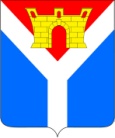 АДМИНИСТРАЦИЯ УСТЬ-ЛАБИНСКОГО ГОРОДСКОГО ПОСЕЛЕНИЯ  УСТЬ-ЛАБИНСКОГО РАЙОНА  ПОСТАНОВЛЕНИЕот 16.01.2024                                                                                                       № 27г. Усть-ЛабинскО внесении изменения в постановление администрацииУсть-Лабинского городского поселенияУсть-Лабинского района от 29 декабря 2021 г. № 1166«Об утверждении муниципальной программы«Управление муниципальным имуществом»В соответствии с Федеральным законом от 06 октября 2003 г. № 131-ФЗ «Об общих принципах организации местного самоуправления в Российской Федерации», решением Совета Усть-Лабинского городского поселения                Усть-Лабинского района от 19 декабря 2023 г. № 3 протокол № 59 «О бюджете Усть-Лабинского городского поселения Усть-Лабинского района на 2024 год и плановый период 2025 и 2026 годов», постановлением администрации                   Усть-Лабинского городского поселения Усть-Лабинского района                                      от 05 октября 2021 г. № 867 «Об утверждении порядка принятия решения о разработке, формирования, реализации и оценки эффективности реализации муниципальных программ Усть-Лабинского городского поселения                          Усть-Лабинского района» (с изменениями от 29 ноября 2022 г. № 847,                           от 28 июня 2023 г. № 451) постановляю:1. Внести в постановление администрации Усть-Лабинского  городского поселения Усть-Лабинского района от 29 декабря 2021 г. № 1166 «Об утверждении муниципальной программы «Управление муниципальным имуществом» изменение, изложив приложение в новой  редакции (прилагается).2. Признать утратившим силу постановление администрации                      Усть-Лабинского  городского поселения Усть-Лабинского района от 29 декабря 2023 г. № 1243 «О внесении изменения в постановление администрации                    Усть-Лабинского городского поселения Усть-Лабинского района от 29 декабря 2021 г. № 1166 «Об утверждении муниципальной программы «Управление муниципальным имуществом». 3. Отделу по управлению муниципальной собственностью и земельным отношениям администрации Усть-Лабинского городского поселения                   Усть-Лабинского района (Проскурина Н.Е.) разместить настоящее постановление в государственной автоматизированной информационной системе «Управление».4. Отделу по общим и организационным вопросам администрации                     Усть-Лабинского городского поселения Усть-Лабинского района       (Владимирова М.А.) разместить настоящее постановление на официальном сайте администрации Усть-Лабинского городского поселения Усть-Лабинского района в информационно-телекоммуникационной сети «Интернет».5. Постановление вступает в силу со дня его подписания.Исполняющий обязанности главы администрацииУсть-Лабинского городского поселенияУсть-Лабинского района      						          О.В. ХрамцоваПРИЛОЖЕНИЕк постановлению администрацииУсть-Лабинского городскогопоселения Усть-Лабинского районаот 16.01.2024 г. № 27«ПРИЛОЖЕНИЕУТВЕРЖДЕНАпостановлением администрацииУсть-Лабинского городскогопоселения Усть-Лабинского районаот 29.12.2021 № 1166МУНИЦИПАЛЬНАЯ ПРОГРАММА «Управление муниципальным имуществом»ПАСПОРТмуниципальной программы«Управление муниципальным имуществом»1. Целевые показатели муниципальной программы Муниципальная политика в сфере управления муниципальным имуществом и земельными участками муниципальной собственности                     Усть-Лабинского городского поселения Усть-Лабинского района, в развитие которой положена настоящая муниципальная программа, направлена на реализацию целей и задач и определяет систему необходимых мероприятий с указанием сроков реализации, ресурсного обеспечения, планируемых показателей и ожидаемых результатов реализации муниципальной программы.Муниципальная программа определяет основные цели:эффективное управление и распоряжение муниципальным имуществом и создание комфортных условий для жителей городского поселения.Выполнение поставленных целей обусловлено успешным решением следующих задач:улучшение состояния объектов недвижимости находящихся в муниципальной собственности;надлежащее оформление муниципального имущества Усть-Лабинского городского поселения Усть-Лабинского района (изготовление технической и кадастровой документации);оформление правоустанавливающих документов на земельные участки государственная собственность, на которые не разграничена;оценка недвижимости, признание прав и регулирование отношений по муниципальной собственности (приложения № 2-3 к муниципальной программе).2. Перечень основных мероприятий муниципальной программыМуниципальная программа «Управление муниципальным имуществом» включает в себя две подпрограммы:Подпрограмма: «приобретение и содержание имущества казны». Расходы, связанные с приобретением и содержанием в рамках подпрограммы направлены на совершенствование учета и повышения эффективности использования муниципального имущества и земельных ресурсов на территории Усть-Лабинского городского поселения                              Усть-Лабинского района.Основными задачами, стоящими перед отделом по управлению муниципальной собственностью и земельным отношениям  администрации Усть-Лабинского городского поселения Усть-Лабинского района, являются:закупка товаров, работ и услуг для обеспечения государственных (муниципальных) нужд;страхование транспортных средств;проверка технического состояния транспортных средств;оплата коммунальных услуг.2. Подпрограмма: «управление муниципальным имуществом, связанное с оценкой недвижимости, признанием прав и регулированием отношений по муниципальной собственности».Расходы в рамках подпрограммы направлены на повышение эффективности в использования земельных ресурсов на территории                                   Усть-Лабинского городского поселения Усть-Лабинского район.Основными задачами, стоящими перед отделом по управлению муниципальной собственностью и земельным отношениям  администрации Усть-Лабинского городского поселения Усть-Лабинского района, являются:изготовление технической документации в отношении объектов недвижимости;изготовление межевых планов в отношении объектов недвижимости;оценка муниципального имущества для его продажи, аренды, списания;оценка для списания имущества технически изношенного;утилизация имущества;оценка недвижимости, признание прав и регулирование отношений по муниципальной собственности.Объем бюджетных ассигнований, предусмотренных на реализацию муниципальной программы, формируется из средств бюджета Усть-Лабинского городского поселения Усть-Лабинского района (приложения № 4-6 к муниципальной программе).3. Методика оценки эффективности реализации муниципальной программыОценка эффективности реализации Программы производится ежегодно.Для оценки эффективности реализации Программы используются показатели результативности по направлениям, которые отражают выполнение мероприятий Программы.Методика оценки эффективности муниципальной программы собой алгоритм оценки в процессе (по годам) и по итогам реализации программы в целом как результативности программы исходя из оценки соответствия текущих значений показателей их целевым значениям, так и экономической эффективности достижения таких результатов с учетом объема ресурсов, направленных на реализацию программы.Эффективность реализации муниципальной программы признается высокой в случае, если значение ЭРгп составляет не менее 0,90.Эффективность реализации муниципальной программы признается средней в случае, если значение ЭРгп, составляет не менее 0,80.Эффективность реализации муниципальной программы признается удовлетворительной в случае, если значение ЭРгп составляет не менее 0,70.В остальных случаях эффективность реализации муниципальной программы признается неудовлетворительной.4. Механизм реализации муниципальной программы и контроль за ее выполнениемРеализация мероприятий Программы осуществляется в соответствии с Гражданским кодексом Российской Федерации, с Федеральным законом от              06 октября 2003 года № 131-ФЗ «Об общих принципах организации местного самоуправления», Федеральным законом от 21 декабря 2001 года № 178-ФЗ «О приватизации государственного и муниципального имущества», Федеральным законом от 22 июля 2008 года № 159-ФЗ «Об особенностях отчуждения недвижимого имущества, находящегося в государственной собственности субъектов Российской Федерации или в муниципальной собственности и арендуемого субъектами малого и среднего предпринимательства, и о внесении изменений в отдельные законодательные акты Российской Федерации», Федеральным законом от 29 июля 1998 года № 135-ФЗ «Об оценочной деятельности в Российской Федерации», Федеральным законном от 26 июля 2006 года № 135-ФЗ «О защите конкуренции», с Приказом Федеральной антимонопольной службы от 10 февраля 2010 года № 67 «О порядке проведения конкурсов или аукционов на право заключения договоров аренды, договоров безвозмездного пользования, договоров перечне видов имущества, в отношении которого заключение указанных договоров может осуществляться путем проведения торгов в форме конкурса».Механизм реализации Программы предполагает закупку товаров, работ, услуг для обеспечения государственных и муниципальных нужд в соответствии с Федеральным законом от 05 апреля 2013 года № 44-ФЗ «О контрактной системе в сфере закупок товаров, работ, услуг для обеспечения государственных и муниципальных нужд».Текущее управление осуществляется координатором Программы - отделом по управлению муниципальной собственностью и земельным отношениям администрации Усть-Лабинского городского поселения                          Усть-Лабинского района. Координатор Программы:обеспечивает разработку муниципальной программы, ее согласование с иными исполнителями отдельных мероприятий Программы;формирует структуру Программы и перечень координаторов, иных исполнителей отдельных мероприятий Программы;организует реализацию программы, иных исполнителей отдельных мероприятий Программы;принимает решение о внесении в установленном порядке изменений в Программу и несет ответственность за достижение целевых показателей Программы;осуществляет мониторинг и анализ отчетов по программе, иных исполнителей отдельных мероприятий Программы;проводит оценку эффективности Программы;готовит годовой отчет о ходе реализации Программы;осуществляет иные полномочия, установленные Программой.Методика оценки эффективности реализации Программы основывается на принципе сопоставления фактически достигнутых значений целевых показателей с их плановыми значениями по результатам отчетного года.Контроль за ходом выполнения Программы осуществляет администрация Усть-Лабинского городского поселения Усть-Лабинского района.При исполнении муниципальной программы могут возникнуть риски неисполнения заключенных муниципальных контрактов.В целях минимизации рисков – в муниципальных контрактах будут обозначаться штрафные санкции в отношении недобросовестных исполнителей и подрядчиков.Начальник отдела по управлению муниципальной собственностью и земельным отношениям администрации Усть-Лабинского городского поселения Усть-Лабинского района                                                                  Н.Е. ПроскуринаПРИЛОЖЕНИЕ 1муниципальной программы«Управление муниципальнымимуществом»Переченьмероприятий программы«Управление муниципальным имуществом»Начальник отдела по управлению муниципальной собственностью и земельным отношениям администрации Усть-Лабинского городского поселенияУсть-Лабинского района                                                                  Н.Е. ПроскуринаПРИЛОЖЕНИЕ 2к муниципальной программе«Управление муниципальнымимуществом»Цели, задачи и целевые показатели муниципальной программы«Управление муниципальным имуществом»* Отмечается:если целевой показатель определяется на основе данных государственного статистического наблюдения, присваивается статус "1" с указанием в сноске срока представления статистической информации;если целевой показатель рассчитывается по методике, утвержденной правовым актом Российской Федерации, Краснодарского края, муниципальными правовыми актами, присваивается статус "2" с указанием в сноске реквизитов соответствующего правового акта;если целевой показатель рассчитывается по методике, включенной в состав муниципальной программы, присваивается статус "3".Начальник отдела по управлению муниципальной собственностью и земельным отношениям администрации Усть-Лабинского городского поселенияУсть-Лабинского района                                                                  Н.Е. ПроскуринаПРИЛОЖЕНИЕ 3к муниципальной программе«Управление муниципальнымимуществом»Паспортподпрограммы «Приобретение и содержание имущества казны»Муниципальной программы«Управление муниципальным имуществом»Перечень мероприятий подпрограммыРасходы, связанные с приобретением и содержанием в рамках подпрограммы направлены на совершенствование учета и повышения эффективности использования муниципального имущества и земельных ресурсов на территории Усть-Лабинского городского поселения                              Усть-Лабинского района.Основными мероприятиями подпрограммы являются:закупка товаров, работ и услуг для обеспечения государственных (муниципальных) нужд;страхование транспортных средств;проверка технического состояния транспортных средств;оплата коммунальных услуг.Перечень мероприятий приведен в приложении к настоящей подпрограмме.Механизм реализации подпрограммыМеханизм реализации Программы предполагает закупку товаров, работ, услуг для обеспечения государственных и муниципальных нужд в соответствии с Федеральным законом от 05 апреля 2013 года № 44-ФЗ «О контрактной системе в сфере закупок товаров, работ, услуг для обеспечения государственных и муниципальных нужд».Сроки реализации подпрограммы: 2022-2026 годы.Начальник отдела по управлению муниципальной собственностью и земельным отношениям администрации Усть-Лабинского городского поселенияУсть-Лабинского района                                                                  Н.Е. ПроскуринаПРИЛОЖЕНИЕ подпрограммы «Приобретениеи содержание имущества казнымуниципальной программы«Управление муниципальнымимуществом»Переченьмероприятий подпрограммы «Приобретение и содержание имущества казны»Начальник отдела по управлению муниципальной собственностью и земельным отношениям администрации Усть-Лабинского городского поселенияУсть-Лабинского района                                                                   Н.Е. ПроскуринаПРИЛОЖЕНИЕ 4к муниципальной программе«Управление муниципальнымимуществом»Паспортподпрограммы«Управление муниципальным имуществом, связанное с оценкой недвижимости, признанием прав и регулированием отношенийпо муниципальной собственности»Муниципальной программы«Управление муниципальным имуществом»Перечень мероприятий подпрограммыРасходы, связанные с приобретением и содержанием в рамках подпрограммы направлены на совершенствование учета и повышения эффективности использования муниципального имущества и земельных ресурсов на территории Усть-Лабинского городского поселения                              Усть-Лабинского района.Основными мероприятиями подпрограммы являются:изготовление технической документации в отношении объектов недвижимости;изготовление межевых планов в отношении объектов недвижимости;оценка муниципального имущества для его продажи, аренды, списания;оценка для списания имущества технически изношенного;утилизация имущества;оценка недвижимости, признание прав и регулирование отношений по муниципальной собственности.Перечень мероприятий приведен в приложении к настоящей подпрограмме.Механизм реализации подпрограммыМеханизм реализации Программы предполагает закупку товаров, работ, услуг для обеспечения государственных и муниципальных нужд в соответствии с Федеральным законом от 05 апреля 2013 года № 44-ФЗ «О контрактной системе в сфере закупок товаров, работ, услуг для обеспечения государственных и муниципальных нужд».Сроки реализации подпрограммы: 2022-2025 годы.Начальник отдела по управлению муниципальной собственностью и земельным отношениям администрации Усть-Лабинского городского поселенияУсть-Лабинского района                                                                  Н.Е. ПроскуринаПРИЛОЖЕНИЕподпрограмма «Управлениемуниципальным имуществом, связанное с оценкой недвижимости,признанием прав и регулированиемотношений по муниципальной собственности» муниципальной программы«Управление муниципальнымимуществом»Переченьмероприятий подпрограммы«Управление муниципальным имуществом, связанное с оценкой недвижимости, признанием прав и регулированием отношений по муниципальной собственности»Начальник отдела по управлению муниципальной собственностью и земельным отношениям администрации Усть-Лабинского городского поселенияУсть-Лабинского района                                                                  Н.Е. ПроскуринаЛИСТ СОГЛАСОВАНИЯпроекта постановления администрации Усть-Лабинского городского поселения Усть-Лабинского района от _________________ № ____О внесении изменений в постановление администрации Усть-Лабинского городского поселения Усть-Лабинского района от 29 декабря 2021 г. № 1166 «Об утверждении муниципальной программы «Управление муниципальным имуществом»Проект подготовлен и внесен:Отделом по управлению муниципальной собственностьюи земельным отношениям администрации Усть-Лабинского городского поселения Усть-Лабинского районаНачальник отдела                                                                                          Н.Е. ПроскуринаПроект подготовлен:Сектором по управлению муниципальной собственностью и земельным отношенияммуниципального казенного учреждения Усть-Лабинского городского поселенияУсть-Лабинского района«Административно-техническое управление»Главный специалист                                                                                  М.Н. ПрокопенкоИсполняющий обязанностиначальника финансового отдела                                                администрации Усть-Лабинского городского поселения Усть-Лабинского района                                                                        Е.С. РуденкоНачальник юридическогоотдела администрации Усть-Лабинского городского поселения Усть-Лабинского района			        М.М. ГригороваО внесении изменений в постановление администрации Усть-Лабинского городского поселения Усть-Лабинского района от 29 декабря 2021 г. № 1166 «Об утверждении муниципальной программы «Управление муниципальным имуществом»Исполняющий обязанностиначальника отдела по общим и организационным вопросам администрации Усть-Лабинского городского поселенияУсть-Лабинского района                                                                     Л.Б. ВасильеваЗАЯВКАК ПОСТАНОВЛЕНИЮНаименование постановления: О внесении изменения в постановление администрации Усть-Лабинского городского поселения Усть-Лабинского района от 29 декабря 2021 г. № 1166 «Об утверждении муниципальной программы «Управление муниципальным имуществом».Проект подготовлен: отдел по управлению муниципальной собственностью и земельным отношениям администрации Усть-Лабинского городского поселения Усть-Лабинского района.Постановление разослать:1. Заместителю главы 				– 1 экз.2. ОУМС и ЗО					– 1 экз.3. Финансовый отдел				– 1 экз.Начальник отдела по управлению муниципальной собственностью и земельным отношениямадминистрации Усть-Лабинского городского поселения Усть-Лабинского района                                                                  Н.Е. Проскурина Координатор муниципальной программыОтдел по управлению муниципальной собственностью и земельным отношениям администрации Усть-Лабинского городского поселения Усть-Лабинского районаОтдел по управлению муниципальной собственностью и земельным отношениям администрации Усть-Лабинского городского поселения Усть-Лабинского районаОтдел по управлению муниципальной собственностью и земельным отношениям администрации Усть-Лабинского городского поселения Усть-Лабинского районаОтдел по управлению муниципальной собственностью и земельным отношениям администрации Усть-Лабинского городского поселения Усть-Лабинского районаОтдел по управлению муниципальной собственностью и земельным отношениям администрации Усть-Лабинского городского поселения Усть-Лабинского районаОтдел по управлению муниципальной собственностью и земельным отношениям администрации Усть-Лабинского городского поселения Усть-Лабинского районаОтдел по управлению муниципальной собственностью и земельным отношениям администрации Усть-Лабинского городского поселения Усть-Лабинского районаУчастники муниципальной программыМуниципальное казенное учреждение Усть-Лабинского городского поселения Усть-Лабинского района «Административно-техническое управление»Муниципальное казенное учреждение Усть-Лабинского городского поселения Усть-Лабинского района «Административно-техническое управление»Муниципальное казенное учреждение Усть-Лабинского городского поселения Усть-Лабинского района «Административно-техническое управление»Муниципальное казенное учреждение Усть-Лабинского городского поселения Усть-Лабинского района «Административно-техническое управление»Муниципальное казенное учреждение Усть-Лабинского городского поселения Усть-Лабинского района «Административно-техническое управление»Муниципальное казенное учреждение Усть-Лабинского городского поселения Усть-Лабинского района «Административно-техническое управление»Муниципальное казенное учреждение Усть-Лабинского городского поселения Усть-Лабинского района «Административно-техническое управление»Подпрограммы муниципальной программы1. Приобретение и содержание имущества казны.2. Управление муниципальным имуществом, связанное с оценкой недвижимости, признанием прав и регулированием отношений по муниципальной собственности.1. Приобретение и содержание имущества казны.2. Управление муниципальным имуществом, связанное с оценкой недвижимости, признанием прав и регулированием отношений по муниципальной собственности.1. Приобретение и содержание имущества казны.2. Управление муниципальным имуществом, связанное с оценкой недвижимости, признанием прав и регулированием отношений по муниципальной собственности.1. Приобретение и содержание имущества казны.2. Управление муниципальным имуществом, связанное с оценкой недвижимости, признанием прав и регулированием отношений по муниципальной собственности.1. Приобретение и содержание имущества казны.2. Управление муниципальным имуществом, связанное с оценкой недвижимости, признанием прав и регулированием отношений по муниципальной собственности.1. Приобретение и содержание имущества казны.2. Управление муниципальным имуществом, связанное с оценкой недвижимости, признанием прав и регулированием отношений по муниципальной собственности.1. Приобретение и содержание имущества казны.2. Управление муниципальным имуществом, связанное с оценкой недвижимости, признанием прав и регулированием отношений по муниципальной собственности.Цель муниципальной программыЭффективное управление и распоряжение муниципальным имуществом и создание комфортных условий для жителей городского поселения.Эффективное управление и распоряжение муниципальным имуществом и создание комфортных условий для жителей городского поселения.Эффективное управление и распоряжение муниципальным имуществом и создание комфортных условий для жителей городского поселения.Эффективное управление и распоряжение муниципальным имуществом и создание комфортных условий для жителей городского поселения.Эффективное управление и распоряжение муниципальным имуществом и создание комфортных условий для жителей городского поселения.Эффективное управление и распоряжение муниципальным имуществом и создание комфортных условий для жителей городского поселения.Эффективное управление и распоряжение муниципальным имуществом и создание комфортных условий для жителей городского поселения.Задачи муниципальной программыУлучшение состояния объектов недвижимости находящихся в муниципальной собственности;надлежащее оформление муниципального имущества                 Усть-Лабинского городского поселения Усть-Лабинского района (изготовление технической и кадастровой документации);оформление правоустанавливающих документов на земельные участки государственная собственность, на которые не разграничена;оценка недвижимости, признание прав и регулирование отношений по муниципальной собственности.Улучшение состояния объектов недвижимости находящихся в муниципальной собственности;надлежащее оформление муниципального имущества                 Усть-Лабинского городского поселения Усть-Лабинского района (изготовление технической и кадастровой документации);оформление правоустанавливающих документов на земельные участки государственная собственность, на которые не разграничена;оценка недвижимости, признание прав и регулирование отношений по муниципальной собственности.Улучшение состояния объектов недвижимости находящихся в муниципальной собственности;надлежащее оформление муниципального имущества                 Усть-Лабинского городского поселения Усть-Лабинского района (изготовление технической и кадастровой документации);оформление правоустанавливающих документов на земельные участки государственная собственность, на которые не разграничена;оценка недвижимости, признание прав и регулирование отношений по муниципальной собственности.Улучшение состояния объектов недвижимости находящихся в муниципальной собственности;надлежащее оформление муниципального имущества                 Усть-Лабинского городского поселения Усть-Лабинского района (изготовление технической и кадастровой документации);оформление правоустанавливающих документов на земельные участки государственная собственность, на которые не разграничена;оценка недвижимости, признание прав и регулирование отношений по муниципальной собственности.Улучшение состояния объектов недвижимости находящихся в муниципальной собственности;надлежащее оформление муниципального имущества                 Усть-Лабинского городского поселения Усть-Лабинского района (изготовление технической и кадастровой документации);оформление правоустанавливающих документов на земельные участки государственная собственность, на которые не разграничена;оценка недвижимости, признание прав и регулирование отношений по муниципальной собственности.Улучшение состояния объектов недвижимости находящихся в муниципальной собственности;надлежащее оформление муниципального имущества                 Усть-Лабинского городского поселения Усть-Лабинского района (изготовление технической и кадастровой документации);оформление правоустанавливающих документов на земельные участки государственная собственность, на которые не разграничена;оценка недвижимости, признание прав и регулирование отношений по муниципальной собственности.Улучшение состояния объектов недвижимости находящихся в муниципальной собственности;надлежащее оформление муниципального имущества                 Усть-Лабинского городского поселения Усть-Лабинского района (изготовление технической и кадастровой документации);оформление правоустанавливающих документов на земельные участки государственная собственность, на которые не разграничена;оценка недвижимости, признание прав и регулирование отношений по муниципальной собственности.Перечень целевых показателей муниципальной программыЗакупка товаров, работ и услуг для обеспечения государственных (муниципальных) нужд;страхование транспортных средств;проверка технического состояния транспортных средств;оплата коммунальных услуг;изготовление технической документации в отношении объектов недвижимости;изготовление межевых планов в отношении объектов недвижимости;оценка муниципального имущества для его продажи, аренды, списания;оценка для списания имущества технически изношенного;утилизация имущества;оценка недвижимости, признание прав и регулирование отношений по муниципальной собственности.Закупка товаров, работ и услуг для обеспечения государственных (муниципальных) нужд;страхование транспортных средств;проверка технического состояния транспортных средств;оплата коммунальных услуг;изготовление технической документации в отношении объектов недвижимости;изготовление межевых планов в отношении объектов недвижимости;оценка муниципального имущества для его продажи, аренды, списания;оценка для списания имущества технически изношенного;утилизация имущества;оценка недвижимости, признание прав и регулирование отношений по муниципальной собственности.Закупка товаров, работ и услуг для обеспечения государственных (муниципальных) нужд;страхование транспортных средств;проверка технического состояния транспортных средств;оплата коммунальных услуг;изготовление технической документации в отношении объектов недвижимости;изготовление межевых планов в отношении объектов недвижимости;оценка муниципального имущества для его продажи, аренды, списания;оценка для списания имущества технически изношенного;утилизация имущества;оценка недвижимости, признание прав и регулирование отношений по муниципальной собственности.Закупка товаров, работ и услуг для обеспечения государственных (муниципальных) нужд;страхование транспортных средств;проверка технического состояния транспортных средств;оплата коммунальных услуг;изготовление технической документации в отношении объектов недвижимости;изготовление межевых планов в отношении объектов недвижимости;оценка муниципального имущества для его продажи, аренды, списания;оценка для списания имущества технически изношенного;утилизация имущества;оценка недвижимости, признание прав и регулирование отношений по муниципальной собственности.Закупка товаров, работ и услуг для обеспечения государственных (муниципальных) нужд;страхование транспортных средств;проверка технического состояния транспортных средств;оплата коммунальных услуг;изготовление технической документации в отношении объектов недвижимости;изготовление межевых планов в отношении объектов недвижимости;оценка муниципального имущества для его продажи, аренды, списания;оценка для списания имущества технически изношенного;утилизация имущества;оценка недвижимости, признание прав и регулирование отношений по муниципальной собственности.Закупка товаров, работ и услуг для обеспечения государственных (муниципальных) нужд;страхование транспортных средств;проверка технического состояния транспортных средств;оплата коммунальных услуг;изготовление технической документации в отношении объектов недвижимости;изготовление межевых планов в отношении объектов недвижимости;оценка муниципального имущества для его продажи, аренды, списания;оценка для списания имущества технически изношенного;утилизация имущества;оценка недвижимости, признание прав и регулирование отношений по муниципальной собственности.Закупка товаров, работ и услуг для обеспечения государственных (муниципальных) нужд;страхование транспортных средств;проверка технического состояния транспортных средств;оплата коммунальных услуг;изготовление технической документации в отношении объектов недвижимости;изготовление межевых планов в отношении объектов недвижимости;оценка муниципального имущества для его продажи, аренды, списания;оценка для списания имущества технически изношенного;утилизация имущества;оценка недвижимости, признание прав и регулирование отношений по муниципальной собственности.Этапы и сроки реализации муниципальной программы2022-2026 годы2022-2026 годы2022-2026 годы2022-2026 годы2022-2026 годы2022-2026 годы2022-2026 годыОбъем финансирования муниципальной программы, тыс. рублей Всегов разрезе источников финансированияв разрезе источников финансированияв разрезе источников финансированияв разрезе источников финансированияв разрезе источников финансированияв разрезе источников финансированияГоды реализацииВсегофедеральный бюджеткраевой бюджеткраевой бюджетместный бюджетместный бюджетвнебюджетные источники20223 364,60,00,00,03 364,63 364,60,020234 125,20,00,00,04 125,24 125,20,020242 950,00,00,00,02 950,02 950,00,020251 665,00,00,00,01 665,01 665,00,020261 665,00,00,00,01 665,01 665,00,0Всего13 769,80,00,00,013 769,813 769,80,0расходы, связанные с реализацией проектов или программ расходы, связанные с реализацией проектов или программ расходы, связанные с реализацией проектов или программ расходы, связанные с реализацией проектов или программ расходы, связанные с реализацией проектов или программ расходы, связанные с реализацией проектов или программ расходы, связанные с реализацией проектов или программ расходы, связанные с реализацией проектов или программ 20223 364,60,00,03 364,63 364,60,00,020234 125,20,00,04 125,24 125,20,00,020242 950,00,00,02 950,02 950,00,00,020251 665,00,00,01 665,01 665,00,00,020261 665,00,00,01 665,01 665,00,00,0Всего13 769,80,00,013 769,813 769,80,00,0Nп/пNп/пНаименование мероприятияИсточники финансированияИсточники финансированияОбъем финансирования, всего (тыс.руб)В том числе по годамВ том числе по годамВ том числе по годамВ том числе по годамВ том числе по годамНепосредственный результат реализации мероприятияНепосредственный результат реализации мероприятияУчастник муниципальной программы (к примеру, муниципальный заказчик, главный распорядитель (распорядитель) бюджетных средств, исполнитель)Nп/пNп/пНаименование мероприятияИсточники финансированияИсточники финансированияОбъем финансирования, всего (тыс.руб)20222023202420252026Непосредственный результат реализации мероприятияНепосредственный результат реализации мероприятияУчастник муниципальной программы (к примеру, муниципальный заказчик, главный распорядитель (распорядитель) бюджетных средств, исполнитель)112334567891010     11Цельэффективное управление и распоряжение муниципальным имуществом и создание комфортных условий для жителей городского поселенияэффективное управление и распоряжение муниципальным имуществом и создание комфортных условий для жителей городского поселенияэффективное управление и распоряжение муниципальным имуществом и создание комфортных условий для жителей городского поселенияэффективное управление и распоряжение муниципальным имуществом и создание комфортных условий для жителей городского поселенияэффективное управление и распоряжение муниципальным имуществом и создание комфортных условий для жителей городского поселенияэффективное управление и распоряжение муниципальным имуществом и создание комфортных условий для жителей городского поселенияэффективное управление и распоряжение муниципальным имуществом и создание комфортных условий для жителей городского поселенияэффективное управление и распоряжение муниципальным имуществом и создание комфортных условий для жителей городского поселенияэффективное управление и распоряжение муниципальным имуществом и создание комфортных условий для жителей городского поселенияэффективное управление и распоряжение муниципальным имуществом и создание комфортных условий для жителей городского поселенияэффективное управление и распоряжение муниципальным имуществом и создание комфортных условий для жителей городского поселенияЗадачаулучшение состояния объектов недвижимости находящихся в муниципальной собственности;надлежащее оформление муниципального имущества Усть-Лабинского городского поселения Усть-Лабинского района (изготовление технической и кадастровой документации);оформление правоустанавливающих документов на земельные участки государственная собственность, на которые не разграничена;оценка недвижимости, признание прав и регулирование отношений по муниципальной собственностиулучшение состояния объектов недвижимости находящихся в муниципальной собственности;надлежащее оформление муниципального имущества Усть-Лабинского городского поселения Усть-Лабинского района (изготовление технической и кадастровой документации);оформление правоустанавливающих документов на земельные участки государственная собственность, на которые не разграничена;оценка недвижимости, признание прав и регулирование отношений по муниципальной собственностиулучшение состояния объектов недвижимости находящихся в муниципальной собственности;надлежащее оформление муниципального имущества Усть-Лабинского городского поселения Усть-Лабинского района (изготовление технической и кадастровой документации);оформление правоустанавливающих документов на земельные участки государственная собственность, на которые не разграничена;оценка недвижимости, признание прав и регулирование отношений по муниципальной собственностиулучшение состояния объектов недвижимости находящихся в муниципальной собственности;надлежащее оформление муниципального имущества Усть-Лабинского городского поселения Усть-Лабинского района (изготовление технической и кадастровой документации);оформление правоустанавливающих документов на земельные участки государственная собственность, на которые не разграничена;оценка недвижимости, признание прав и регулирование отношений по муниципальной собственностиулучшение состояния объектов недвижимости находящихся в муниципальной собственности;надлежащее оформление муниципального имущества Усть-Лабинского городского поселения Усть-Лабинского района (изготовление технической и кадастровой документации);оформление правоустанавливающих документов на земельные участки государственная собственность, на которые не разграничена;оценка недвижимости, признание прав и регулирование отношений по муниципальной собственностиулучшение состояния объектов недвижимости находящихся в муниципальной собственности;надлежащее оформление муниципального имущества Усть-Лабинского городского поселения Усть-Лабинского района (изготовление технической и кадастровой документации);оформление правоустанавливающих документов на земельные участки государственная собственность, на которые не разграничена;оценка недвижимости, признание прав и регулирование отношений по муниципальной собственностиулучшение состояния объектов недвижимости находящихся в муниципальной собственности;надлежащее оформление муниципального имущества Усть-Лабинского городского поселения Усть-Лабинского района (изготовление технической и кадастровой документации);оформление правоустанавливающих документов на земельные участки государственная собственность, на которые не разграничена;оценка недвижимости, признание прав и регулирование отношений по муниципальной собственностиулучшение состояния объектов недвижимости находящихся в муниципальной собственности;надлежащее оформление муниципального имущества Усть-Лабинского городского поселения Усть-Лабинского района (изготовление технической и кадастровой документации);оформление правоустанавливающих документов на земельные участки государственная собственность, на которые не разграничена;оценка недвижимости, признание прав и регулирование отношений по муниципальной собственностиулучшение состояния объектов недвижимости находящихся в муниципальной собственности;надлежащее оформление муниципального имущества Усть-Лабинского городского поселения Усть-Лабинского района (изготовление технической и кадастровой документации);оформление правоустанавливающих документов на земельные участки государственная собственность, на которые не разграничена;оценка недвижимости, признание прав и регулирование отношений по муниципальной собственностиулучшение состояния объектов недвижимости находящихся в муниципальной собственности;надлежащее оформление муниципального имущества Усть-Лабинского городского поселения Усть-Лабинского района (изготовление технической и кадастровой документации);оформление правоустанавливающих документов на земельные участки государственная собственность, на которые не разграничена;оценка недвижимости, признание прав и регулирование отношений по муниципальной собственностиулучшение состояния объектов недвижимости находящихся в муниципальной собственности;надлежащее оформление муниципального имущества Усть-Лабинского городского поселения Усть-Лабинского района (изготовление технической и кадастровой документации);оформление правоустанавливающих документов на земельные участки государственная собственность, на которые не разграничена;оценка недвижимости, признание прав и регулирование отношений по муниципальной собственности11Прочая закупка товаров, работ и услуг всего2 890,62 890,6652,1  1 670,7200,0215,0215,0215,0Отдел по управлению муниципальной собственностью и земельным отношениям администрации Усть-Лабинского городского поселения Усть-Лабинского района.Муниципальное казенное учреждение Усть-Лабинского городского поселения Усть-Лабинского района «Административно-техническое управление».11Прочая закупка товаров, работ и услуг краевой бюджет0,00,00,00,00,00,00,00,0Отдел по управлению муниципальной собственностью и земельным отношениям администрации Усть-Лабинского городского поселения Усть-Лабинского района.Муниципальное казенное учреждение Усть-Лабинского городского поселения Усть-Лабинского района «Административно-техническое управление».11Прочая закупка товаров, работ и услуг федеральный бюджет0,00,00,00,00,00,00,00,0Отдел по управлению муниципальной собственностью и земельным отношениям администрации Усть-Лабинского городского поселения Усть-Лабинского района.Муниципальное казенное учреждение Усть-Лабинского городского поселения Усть-Лабинского района «Административно-техническое управление».11Прочая закупка товаров, работ и услуг местный бюджет2 890,62 890,6652,11 670,7200,0215,0215,0215,0Отдел по управлению муниципальной собственностью и земельным отношениям администрации Усть-Лабинского городского поселения Усть-Лабинского района.Муниципальное казенное учреждение Усть-Лабинского городского поселения Усть-Лабинского района «Административно-техническое управление».11Прочая закупка товаров, работ и услуг внебюджетные источники0,00,00,00,00,00,00,00,0Отдел по управлению муниципальной собственностью и земельным отношениям администрации Усть-Лабинского городского поселения Усть-Лабинского района.Муниципальное казенное учреждение Усть-Лабинского городского поселения Усть-Лабинского района «Административно-техническое управление».1.11.1Оплата взносов на капитальный ремонт объектов муниципального жилого фондавсего48,448,49,29,210,010,010,010,0Отдел по управлению муниципальной собственностью и земельным отношениям администрации Усть-Лабинского городского поселения Усть-Лабинского района.Муниципальное казенное учреждение Усть-Лабинского городского поселения Усть-Лабинского района «Административно-техническое управление».1.11.1Оплата взносов на капитальный ремонт объектов муниципального жилого фондакраевой бюджет0,00,00,00,00,00,00,00,0Отдел по управлению муниципальной собственностью и земельным отношениям администрации Усть-Лабинского городского поселения Усть-Лабинского района.Муниципальное казенное учреждение Усть-Лабинского городского поселения Усть-Лабинского района «Административно-техническое управление».1.11.1Оплата взносов на капитальный ремонт объектов муниципального жилого фондафедеральный бюджет0,00,00,00,00,00,00,00,0Отдел по управлению муниципальной собственностью и земельным отношениям администрации Усть-Лабинского городского поселения Усть-Лабинского района.Муниципальное казенное учреждение Усть-Лабинского городского поселения Усть-Лабинского района «Административно-техническое управление».1.11.1Оплата взносов на капитальный ремонт объектов муниципального жилого фондаместный бюджет48,448,49,29,210,010,010,010,0Отдел по управлению муниципальной собственностью и земельным отношениям администрации Усть-Лабинского городского поселения Усть-Лабинского района.Муниципальное казенное учреждение Усть-Лабинского городского поселения Усть-Лабинского района «Административно-техническое управление».1.11.1Оплата взносов на капитальный ремонт объектов муниципального жилого фондавнебюджетные источники0,00,00,00,00,00,00,00,0Отдел по управлению муниципальной собственностью и земельным отношениям администрации Усть-Лабинского городского поселения Усть-Лабинского района.Муниципальное казенное учреждение Усть-Лабинского городского поселения Усть-Лабинского района «Административно-техническое управление».1.21.2Водопользование участком акватории озера Копытковсего1 920,51 920,50,01 492,7129,8149,0149,0149,01.21.2Водопользование участком акватории озера Копыткокраевой бюджет0,00,00,00,00,00,00,00,01.21.2Водопользование участком акватории озера Копыткофедеральный бюджет0,00,00,00,00,00,00,00,01.21.2Водопользование участком акватории озера Копыткоместный бюджет1 920,51 920,50,01 492,7129,8149,0149,0149,01.21.2Водопользование участком акватории озера Копытковнебюджетные источники0,00,00,00,00,00,00,00,01.31.3Страхования транспортных средстввсего191,5191,531,30,060,250,050,050,0Отдел по управлению муниципальной собственностью и земельным отношениям администрации Усть-Лабинского городского поселения Усть-Лабинского района.Муниципальное казенное учреждение Усть-Лабинского городского поселения Усть-Лабинского района «Административно-техническое управление».1.31.3Страхования транспортных средствкраевой бюджет0,00,00,00,00,00,00,00,0Отдел по управлению муниципальной собственностью и земельным отношениям администрации Усть-Лабинского городского поселения Усть-Лабинского района.Муниципальное казенное учреждение Усть-Лабинского городского поселения Усть-Лабинского района «Административно-техническое управление».1.31.3Страхования транспортных средствфедеральный бюджет0,00,00,00,00,00,00,00,0Отдел по управлению муниципальной собственностью и земельным отношениям администрации Усть-Лабинского городского поселения Усть-Лабинского района.Муниципальное казенное учреждение Усть-Лабинского городского поселения Усть-Лабинского района «Административно-техническое управление».1.31.3Страхования транспортных средствместный бюджет191,5191,531,30,060,250,050,050,0Отдел по управлению муниципальной собственностью и земельным отношениям администрации Усть-Лабинского городского поселения Усть-Лабинского района.Муниципальное казенное учреждение Усть-Лабинского городского поселения Усть-Лабинского района «Административно-техническое управление».1.31.3Страхования транспортных средстввнебюджетные источники0,00,00,00,00,00,00,00,0Отдел по управлению муниципальной собственностью и земельным отношениям администрации Усть-Лабинского городского поселения Усть-Лабинского района.Муниципальное казенное учреждение Усть-Лабинского городского поселения Усть-Лабинского района «Административно-техническое управление».1.41.4Проверка технического состояния транспортных средстввсего13,313,33,30,00,06,06,06,0Отдел по управлению муниципальной собственностью и земельным отношениям администрации Усть-Лабинского городского поселения Усть-Лабинского района.Муниципальное казенное учреждение Усть-Лабинского городского поселения Усть-Лабинского района «Административно-техническое управление».1.41.4Проверка технического состояния транспортных средствкраевой бюджет0,00,00,00,00,00,00,00,0Отдел по управлению муниципальной собственностью и земельным отношениям администрации Усть-Лабинского городского поселения Усть-Лабинского района.Муниципальное казенное учреждение Усть-Лабинского городского поселения Усть-Лабинского района «Административно-техническое управление».1.41.4Проверка технического состояния транспортных средствфедеральный бюджет0,00,00,00,00,00,00,00,0Отдел по управлению муниципальной собственностью и земельным отношениям администрации Усть-Лабинского городского поселения Усть-Лабинского района.Муниципальное казенное учреждение Усть-Лабинского городского поселения Усть-Лабинского района «Административно-техническое управление».1.41.4Проверка технического состояния транспортных средствместный бюджет13,313,33,30,00,06,06,06,0Отдел по управлению муниципальной собственностью и земельным отношениям администрации Усть-Лабинского городского поселения Усть-Лабинского района.Муниципальное казенное учреждение Усть-Лабинского городского поселения Усть-Лабинского района «Административно-техническое управление».1.41.4Проверка технического состояния транспортных средстввнебюджетные источники0,00,00,00,00,00,00,00,0Отдел по управлению муниципальной собственностью и земельным отношениям администрации Усть-Лабинского городского поселения Усть-Лабинского района.Муниципальное казенное учреждение Усть-Лабинского городского поселения Усть-Лабинского района «Административно-техническое управление».1.51.5Оказание услуг по изготовлению документации по объекту, расположенному в г. Усть-Лабинске, ул. Советская, 56всего368,9368,9368,90,00,00,00,00,0Отдел по управлению муниципальной собственностью и земельным отношениям администрации Усть-Лабинского городского поселения Усть-Лабинского района.Муниципальное казенное учреждение Усть-Лабинского городского поселения Усть-Лабинского района «Административно-техническое управление».1.51.5Оказание услуг по изготовлению документации по объекту, расположенному в г. Усть-Лабинске, ул. Советская, 56краевой бюджет0,00,00,00,00,00,00,00,0Отдел по управлению муниципальной собственностью и земельным отношениям администрации Усть-Лабинского городского поселения Усть-Лабинского района.Муниципальное казенное учреждение Усть-Лабинского городского поселения Усть-Лабинского района «Административно-техническое управление».1.51.5Оказание услуг по изготовлению документации по объекту, расположенному в г. Усть-Лабинске, ул. Советская, 56федеральный бюджет0,00,00,00,00,00,00,00,0Отдел по управлению муниципальной собственностью и земельным отношениям администрации Усть-Лабинского городского поселения Усть-Лабинского района.Муниципальное казенное учреждение Усть-Лабинского городского поселения Усть-Лабинского района «Административно-техническое управление».1.51.5Оказание услуг по изготовлению документации по объекту, расположенному в г. Усть-Лабинске, ул. Советская, 56местный бюджет368,9368,9368,90,00,00,00,00,0Отдел по управлению муниципальной собственностью и земельным отношениям администрации Усть-Лабинского городского поселения Усть-Лабинского района.Муниципальное казенное учреждение Усть-Лабинского городского поселения Усть-Лабинского района «Административно-техническое управление».1.51.5Оказание услуг по изготовлению документации по объекту, расположенному в г. Усть-Лабинске, ул. Советская, 56внебюджетные источники0,00,00,00,00,00,00,00,0Отдел по управлению муниципальной собственностью и земельным отношениям администрации Усть-Лабинского городского поселения Усть-Лабинского района.Муниципальное казенное учреждение Усть-Лабинского городского поселения Усть-Лабинского района «Административно-техническое управление».1.61.6Оплата коммунальных услугвсего408,2408,2239,4168,80,00,00,00,0Отдел по управлению муниципальной собственностью и земельным отношениям администрации Усть-Лабинского городского поселения Усть-Лабинского района.Муниципальное казенное учреждение Усть-Лабинского городского поселения Усть-Лабинского района «Административно-техническое управление»1.61.6Оплата коммунальных услугкраевой бюджет0,00,00,00,00,00,00,00,0Отдел по управлению муниципальной собственностью и земельным отношениям администрации Усть-Лабинского городского поселения Усть-Лабинского района.Муниципальное казенное учреждение Усть-Лабинского городского поселения Усть-Лабинского района «Административно-техническое управление»1.61.6Оплата коммунальных услугфедеральный бюджет0,00,00,00,00,00,00,00,0Отдел по управлению муниципальной собственностью и земельным отношениям администрации Усть-Лабинского городского поселения Усть-Лабинского района.Муниципальное казенное учреждение Усть-Лабинского городского поселения Усть-Лабинского района «Административно-техническое управление»1.61.6Оплата коммунальных услугместный бюджет408,2408,2239,4168,80,00,00,00,0Отдел по управлению муниципальной собственностью и земельным отношениям администрации Усть-Лабинского городского поселения Усть-Лабинского района.Муниципальное казенное учреждение Усть-Лабинского городского поселения Усть-Лабинского района «Административно-техническое управление»1.61.6Оплата коммунальных услугвнебюджетные источники0,00,00,00,00,00,00,00,0Отдел по управлению муниципальной собственностью и земельным отношениям администрации Усть-Лабинского городского поселения Усть-Лабинского района.Муниципальное казенное учреждение Усть-Лабинского городского поселения Усть-Лабинского района «Административно-техническое управление»22Оплата налогов и пенейвсего0,00,00,00,00,00,00,00,0Отдел по управлению муниципальной собственностью и земельным отношениям администрации Усть-Лабинского городского поселения Усть-Лабинского района.Муниципальное казенное учреждение Усть-Лабинского городского поселения Усть-Лабинского района «Административно-техническое управление»22Оплата налогов и пенейкраевой бюджет0,00,00,00,00,00,00,00,0Отдел по управлению муниципальной собственностью и земельным отношениям администрации Усть-Лабинского городского поселения Усть-Лабинского района.Муниципальное казенное учреждение Усть-Лабинского городского поселения Усть-Лабинского района «Административно-техническое управление»22Оплата налогов и пенейфедеральный бюджет0,00,00,00,00,00,00,00,0Отдел по управлению муниципальной собственностью и земельным отношениям администрации Усть-Лабинского городского поселения Усть-Лабинского района.Муниципальное казенное учреждение Усть-Лабинского городского поселения Усть-Лабинского района «Административно-техническое управление»22Оплата налогов и пенейместный бюджет0,00,00,00,00,00,00,00,0Отдел по управлению муниципальной собственностью и земельным отношениям администрации Усть-Лабинского городского поселения Усть-Лабинского района.Муниципальное казенное учреждение Усть-Лабинского городского поселения Усть-Лабинского района «Административно-техническое управление»22Оплата налогов и пенейвнебюджетные источники0,00,00,00,00,00,00,00,0Отдел по управлению муниципальной собственностью и земельным отношениям администрации Усть-Лабинского городского поселения Усть-Лабинского района.Муниципальное казенное учреждение Усть-Лабинского городского поселения Усть-Лабинского района «Административно-техническое управление»2.12.1Оплата налогов всего0,00,00,00,00,00,00,00,0Отдел по управлению муниципальной собственностью и земельным отношениям администрации Усть-Лабинского городского поселения Усть-Лабинского района.Муниципальное казенное учреждение Усть-Лабинского городского поселения Усть-Лабинского района «Административно-техническое управление»2.12.1Оплата налогов краевой бюджет0,00,00,00,00,00,00,00,0Отдел по управлению муниципальной собственностью и земельным отношениям администрации Усть-Лабинского городского поселения Усть-Лабинского района.Муниципальное казенное учреждение Усть-Лабинского городского поселения Усть-Лабинского района «Административно-техническое управление»2.12.1Оплата налогов федеральный бюджет0,00,00,00,00,00,00,00,0Отдел по управлению муниципальной собственностью и земельным отношениям администрации Усть-Лабинского городского поселения Усть-Лабинского района.Муниципальное казенное учреждение Усть-Лабинского городского поселения Усть-Лабинского района «Административно-техническое управление»2.12.1Оплата налогов местный бюджет0,00,00,00,00,00,00,00,0Отдел по управлению муниципальной собственностью и земельным отношениям администрации Усть-Лабинского городского поселения Усть-Лабинского района.Муниципальное казенное учреждение Усть-Лабинского городского поселения Усть-Лабинского района «Административно-техническое управление»2.12.1Оплата налогов внебюджетные источники0,00,00,00,00,00,00,00,0Отдел по управлению муниципальной собственностью и земельным отношениям администрации Усть-Лабинского городского поселения Усть-Лабинского района.Муниципальное казенное учреждение Усть-Лабинского городского поселения Усть-Лабинского района «Административно-техническое управление»2.22.2Оплата пенейвсего0,00,00,00,00,00,00,00,0Отдел по управлению муниципальной собственностью и земельным отношениям администрации Усть-Лабинского городского поселения Усть-Лабинского района.Муниципальное казенное учреждение Усть-Лабинского городского поселения Усть-Лабинского района «Административно-техническое управление»2.22.2Оплата пенейкраевой бюджет0,00,00,00,00,00,00,00,0Отдел по управлению муниципальной собственностью и земельным отношениям администрации Усть-Лабинского городского поселения Усть-Лабинского района.Муниципальное казенное учреждение Усть-Лабинского городского поселения Усть-Лабинского района «Административно-техническое управление»2.22.2Оплата пенейфедеральный бюджет0,00,00,00,00,00,00,00,0Отдел по управлению муниципальной собственностью и земельным отношениям администрации Усть-Лабинского городского поселения Усть-Лабинского района.Муниципальное казенное учреждение Усть-Лабинского городского поселения Усть-Лабинского района «Административно-техническое управление»2.22.2Оплата пенейместный бюджет0,00,00,00,00,00,00,00,0Отдел по управлению муниципальной собственностью и земельным отношениям администрации Усть-Лабинского городского поселения Усть-Лабинского района.Муниципальное казенное учреждение Усть-Лабинского городского поселения Усть-Лабинского района «Административно-техническое управление»2.22.2Оплата пенейвнебюджетные источники0,00,00,00,00,00,00,00,0Отдел по управлению муниципальной собственностью и земельным отношениям администрации Усть-Лабинского городского поселения Усть-Лабинского района.Муниципальное казенное учреждение Усть-Лабинского городского поселения Усть-Лабинского района «Административно-техническое управление»33Изготовление технической документации в отношении объектов недвижимости всего4 208,34 208,3350,31 458,01 000,0700,0700,0700,0Отдел по управлению муниципальной собственностью и земельным отношениям администрации Усть-Лабинского городского поселения Усть-Лабинского района.Муниципальное казенное учреждение Усть-Лабинского городского поселения Усть-Лабинского района «Административно-техническое управление»33Изготовление технической документации в отношении объектов недвижимости краевой бюджет0,00,00,00,00,00,00,00,0Отдел по управлению муниципальной собственностью и земельным отношениям администрации Усть-Лабинского городского поселения Усть-Лабинского района.Муниципальное казенное учреждение Усть-Лабинского городского поселения Усть-Лабинского района «Административно-техническое управление»33Изготовление технической документации в отношении объектов недвижимости федеральный бюджет0,00,00,00,00,00,00,00,0Отдел по управлению муниципальной собственностью и земельным отношениям администрации Усть-Лабинского городского поселения Усть-Лабинского района.Муниципальное казенное учреждение Усть-Лабинского городского поселения Усть-Лабинского района «Административно-техническое управление»33Изготовление технической документации в отношении объектов недвижимости местный бюджет4 208,34 208,3350,31 458,01 000,0700,0700,0700,0Отдел по управлению муниципальной собственностью и земельным отношениям администрации Усть-Лабинского городского поселения Усть-Лабинского района.Муниципальное казенное учреждение Усть-Лабинского городского поселения Усть-Лабинского района «Административно-техническое управление»33Изготовление технической документации в отношении объектов недвижимости внебюджетные источники0,00,00,00,00,00,00,00,0Отдел по управлению муниципальной собственностью и земельным отношениям администрации Усть-Лабинского городского поселения Усть-Лабинского района.Муниципальное казенное учреждение Усть-Лабинского городского поселения Усть-Лабинского района «Административно-техническое управление»44Изготовление межевых планов в отношении объектов недвижимостивсего4 142,14 142,1920,6721,51 500,0500,0500,0500,0Отдел по управлению муниципальной собственностью и земельным отношениям администрации Усть-Лабинского городского поселения Усть-Лабинского района.Муниципальное казенное учреждение Усть-Лабинского городского поселения Усть-Лабинского района «Административно-техническое управление».44Изготовление межевых планов в отношении объектов недвижимостикраевой бюджет0,00,00,00,00,00,00,00,0Отдел по управлению муниципальной собственностью и земельным отношениям администрации Усть-Лабинского городского поселения Усть-Лабинского района.Муниципальное казенное учреждение Усть-Лабинского городского поселения Усть-Лабинского района «Административно-техническое управление».44Изготовление межевых планов в отношении объектов недвижимостифедеральный бюджет0,00,00,00,00,00,00,00,0Отдел по управлению муниципальной собственностью и земельным отношениям администрации Усть-Лабинского городского поселения Усть-Лабинского района.Муниципальное казенное учреждение Усть-Лабинского городского поселения Усть-Лабинского района «Административно-техническое управление».44Изготовление межевых планов в отношении объектов недвижимостиместный бюджет4 142,14 142,1920,6721,51 500,0500,0500,0500,0Отдел по управлению муниципальной собственностью и земельным отношениям администрации Усть-Лабинского городского поселения Усть-Лабинского района.Муниципальное казенное учреждение Усть-Лабинского городского поселения Усть-Лабинского района «Административно-техническое управление».44Изготовление межевых планов в отношении объектов недвижимостивнебюджетные источники0,00,00,00,00,00,00,00,0Отдел по управлению муниципальной собственностью и земельным отношениям администрации Усть-Лабинского городского поселения Усть-Лабинского района.Муниципальное казенное учреждение Усть-Лабинского городского поселения Усть-Лабинского района «Административно-техническое управление».55Оценка муниципального имущества для его продажи, аренды, списанияВсего1 452,31 452,3727,3225,0200,0150,0150,0150,0Отдел по управлению муниципальной собственностью и земельным отношениям администрации Усть-Лабинского городского поселения Усть-Лабинского района.Муниципальное казенное учреждение Усть-Лабинского городского поселения Усть-Лабинского района «Административно-техническое управление».55Оценка муниципального имущества для его продажи, аренды, списаниякраевой бюджет0,00,00,00,00,00,00,00,0Отдел по управлению муниципальной собственностью и земельным отношениям администрации Усть-Лабинского городского поселения Усть-Лабинского района.Муниципальное казенное учреждение Усть-Лабинского городского поселения Усть-Лабинского района «Административно-техническое управление».55Оценка муниципального имущества для его продажи, аренды, списанияфедеральный бюджет0,00,00,00,00,00,00,00,0Отдел по управлению муниципальной собственностью и земельным отношениям администрации Усть-Лабинского городского поселения Усть-Лабинского района.Муниципальное казенное учреждение Усть-Лабинского городского поселения Усть-Лабинского района «Административно-техническое управление».55Оценка муниципального имущества для его продажи, аренды, списанияместный бюджет1 452,31 452,3727,3225,0200,0150,0150,0150,0Отдел по управлению муниципальной собственностью и земельным отношениям администрации Усть-Лабинского городского поселения Усть-Лабинского района.Муниципальное казенное учреждение Усть-Лабинского городского поселения Усть-Лабинского района «Административно-техническое управление».55Оценка муниципального имущества для его продажи, аренды, списаниявнебюджетные источники0,00,00,00,00,00,00,00,0Отдел по управлению муниципальной собственностью и земельным отношениям администрации Усть-Лабинского городского поселения Усть-Лабинского района.Муниципальное казенное учреждение Усть-Лабинского городского поселения Усть-Лабинского района «Административно-техническое управление».66Оценка для списания имущества технически изношенноговсего133,9133,933,90,00,050,050,050,0Отдел по управлению муниципальной собственностью и земельным отношениям администрации Усть-Лабинского городского поселения Усть-Лабинского района.Муниципальное казенное учреждение Усть-Лабинского городского поселения Усть-Лабинского района «Административно-техническое управление»66Оценка для списания имущества технически изношенногокраевой бюджет0,00,00,00,00,00,00,00,0Отдел по управлению муниципальной собственностью и земельным отношениям администрации Усть-Лабинского городского поселения Усть-Лабинского района.Муниципальное казенное учреждение Усть-Лабинского городского поселения Усть-Лабинского района «Административно-техническое управление»66Оценка для списания имущества технически изношенногофедеральный бюджет0,00,00,00,00,00,00,00,0Отдел по управлению муниципальной собственностью и земельным отношениям администрации Усть-Лабинского городского поселения Усть-Лабинского района.Муниципальное казенное учреждение Усть-Лабинского городского поселения Усть-Лабинского района «Административно-техническое управление»66Оценка для списания имущества технически изношенногоместный бюджет133,9133,933,90,00,050,050,050,0Отдел по управлению муниципальной собственностью и земельным отношениям администрации Усть-Лабинского городского поселения Усть-Лабинского района.Муниципальное казенное учреждение Усть-Лабинского городского поселения Усть-Лабинского района «Административно-техническое управление»66Оценка для списания имущества технически изношенноговнебюджетные источники0,00,00,00,00,00,00,00,0Отдел по управлению муниципальной собственностью и земельным отношениям администрации Усть-Лабинского городского поселения Усть-Лабинского района.Муниципальное казенное учреждение Усть-Лабинского городского поселения Усть-Лабинского района «Административно-техническое управление»77Утилизация имуществавсего254,6254,654,650,050,050,050,050,0Отдел по управлению муниципальной собственностью и земельным отношениям администрации Усть-Лабинского городского поселения Усть-Лабинского района.Муниципальное казенное учреждение Усть-Лабинского городского поселения Усть-Лабинского района «Административно-техническое управление»77Утилизация имуществакраевой бюджет0,00,00,00,0000,00,00,0Отдел по управлению муниципальной собственностью и земельным отношениям администрации Усть-Лабинского городского поселения Усть-Лабинского района.Муниципальное казенное учреждение Усть-Лабинского городского поселения Усть-Лабинского района «Административно-техническое управление»77Утилизация имуществафедеральный бюджет0,00,00,00,00,00,00,00,0Отдел по управлению муниципальной собственностью и земельным отношениям администрации Усть-Лабинского городского поселения Усть-Лабинского района.Муниципальное казенное учреждение Усть-Лабинского городского поселения Усть-Лабинского района «Административно-техническое управление»77Утилизация имуществаместный бюджет254,6254,654,650,050,050,050,050,0Отдел по управлению муниципальной собственностью и земельным отношениям администрации Усть-Лабинского городского поселения Усть-Лабинского района.Муниципальное казенное учреждение Усть-Лабинского городского поселения Усть-Лабинского района «Административно-техническое управление»77Утилизация имуществавнебюджетные источники0,00,00,00,00,00,00,00,0Отдел по управлению муниципальной собственностью и земельным отношениям администрации Усть-Лабинского городского поселения Усть-Лабинского района.Муниципальное казенное учреждение Усть-Лабинского городского поселения Усть-Лабинского района «Административно-техническое управление»88Оценка недвижимости, признание прав и регулирование отношений по муниципальной собственностивсего625,8625,8625,80,00,00,00,00,0Отдел по управлению муниципальной собственностью и земельным отношениям администрации Усть-Лабинского городского поселения Усть-Лабинского района.Муниципальное казенное учреждение Усть-Лабинского городского поселения Усть-Лабинского района «Административно-техническое управление».88Оценка недвижимости, признание прав и регулирование отношений по муниципальной собственностикраевой бюджет0,00,00,00,00,00,00,00,0Отдел по управлению муниципальной собственностью и земельным отношениям администрации Усть-Лабинского городского поселения Усть-Лабинского района.Муниципальное казенное учреждение Усть-Лабинского городского поселения Усть-Лабинского района «Административно-техническое управление».88Оценка недвижимости, признание прав и регулирование отношений по муниципальной собственностифедеральный бюджет0,00,00,00,00,00,00,00,0Отдел по управлению муниципальной собственностью и земельным отношениям администрации Усть-Лабинского городского поселения Усть-Лабинского района.Муниципальное казенное учреждение Усть-Лабинского городского поселения Усть-Лабинского района «Административно-техническое управление».88Оценка недвижимости, признание прав и регулирование отношений по муниципальной собственностиместный бюджет625,8625,8625,80,00,00,00,00,0Отдел по управлению муниципальной собственностью и земельным отношениям администрации Усть-Лабинского городского поселения Усть-Лабинского района.Муниципальное казенное учреждение Усть-Лабинского городского поселения Усть-Лабинского района «Административно-техническое управление».88Оценка недвижимости, признание прав и регулирование отношений по муниципальной собственностивнебюджетные источники0,00,00,00,00,00,00,00,0Отдел по управлению муниципальной собственностью и земельным отношениям администрации Усть-Лабинского городского поселения Усть-Лабинского района.Муниципальное казенное учреждение Усть-Лабинского городского поселения Усть-Лабинского района «Административно-техническое управление».Итоговсего13 769,8   13 769,8   3 364,64 125,22 950,01 665,01 665,01 665,0Отдел по управлению муниципальной собственностью и земельным отношениям администрации Усть-Лабинского городского поселения Усть-Лабинского района.Муниципальное казенное учреждение Усть-Лабинского городского поселения Усть-Лабинского района «Административно-техническое управление».Итогокраевой бюджет0,00,00,00,00,00,00,00,0Отдел по управлению муниципальной собственностью и земельным отношениям администрации Усть-Лабинского городского поселения Усть-Лабинского района.Муниципальное казенное учреждение Усть-Лабинского городского поселения Усть-Лабинского района «Административно-техническое управление».Итогофедеральный бюджет0,00,00,00,00,00,00,00,0Отдел по управлению муниципальной собственностью и земельным отношениям администрации Усть-Лабинского городского поселения Усть-Лабинского района.Муниципальное казенное учреждение Усть-Лабинского городского поселения Усть-Лабинского района «Административно-техническое управление».Итогоместный бюджет13 769,813 769,83 364,64 125,22 950,01 665,01 665,01 665,0Отдел по управлению муниципальной собственностью и земельным отношениям администрации Усть-Лабинского городского поселения Усть-Лабинского района.Муниципальное казенное учреждение Усть-Лабинского городского поселения Усть-Лабинского района «Административно-техническое управление».Итоговнебюджетные источники0,00,00,00,00,00,00,00,0Отдел по управлению муниципальной собственностью и земельным отношениям администрации Усть-Лабинского городского поселения Усть-Лабинского района.Муниципальное казенное учреждение Усть-Лабинского городского поселения Усть-Лабинского района «Административно-техническое управление».№п/пНаименование целевого показателяЕдиница измеренияСтатус*Значение показателейЗначение показателейЗначение показателейЗначение показателейЗначение показателейЗначение показателей№п/пНаименование целевого показателяЕдиница измеренияСтатус*20222023202420242025202612345677891.Муниципальная программа «Управление муниципальным имуществом»Муниципальная программа «Управление муниципальным имуществом»Муниципальная программа «Управление муниципальным имуществом»Муниципальная программа «Управление муниципальным имуществом»Муниципальная программа «Управление муниципальным имуществом»Муниципальная программа «Управление муниципальным имуществом»Муниципальная программа «Управление муниципальным имуществом»Муниципальная программа «Управление муниципальным имуществом»Муниципальная программа «Управление муниципальным имуществом»Цель: эффективное управление и распоряжение муниципальным имуществом и создание комфортных условий для жителей городского поселенияЦель: эффективное управление и распоряжение муниципальным имуществом и создание комфортных условий для жителей городского поселенияЦель: эффективное управление и распоряжение муниципальным имуществом и создание комфортных условий для жителей городского поселенияЦель: эффективное управление и распоряжение муниципальным имуществом и создание комфортных условий для жителей городского поселенияЦель: эффективное управление и распоряжение муниципальным имуществом и создание комфортных условий для жителей городского поселенияЦель: эффективное управление и распоряжение муниципальным имуществом и создание комфортных условий для жителей городского поселенияЦель: эффективное управление и распоряжение муниципальным имуществом и создание комфортных условий для жителей городского поселенияЦель: эффективное управление и распоряжение муниципальным имуществом и создание комфортных условий для жителей городского поселенияЦель: эффективное управление и распоряжение муниципальным имуществом и создание комфортных условий для жителей городского поселенияЗадача: улучшение состояния объектов недвижимости находящихся в муниципальной собственности;надлежащее оформление муниципального имущества Усть-Лабинского городского поселения Усть-Лабинского района (изготовление технической и кадастровой документации);оформление правоустанавливающих документов на земельные участки государственная собственность, на которые не разграничена;оценка недвижимости, признание прав и регулирование отношений по муниципальной собственности.Задача: улучшение состояния объектов недвижимости находящихся в муниципальной собственности;надлежащее оформление муниципального имущества Усть-Лабинского городского поселения Усть-Лабинского района (изготовление технической и кадастровой документации);оформление правоустанавливающих документов на земельные участки государственная собственность, на которые не разграничена;оценка недвижимости, признание прав и регулирование отношений по муниципальной собственности.Задача: улучшение состояния объектов недвижимости находящихся в муниципальной собственности;надлежащее оформление муниципального имущества Усть-Лабинского городского поселения Усть-Лабинского района (изготовление технической и кадастровой документации);оформление правоустанавливающих документов на земельные участки государственная собственность, на которые не разграничена;оценка недвижимости, признание прав и регулирование отношений по муниципальной собственности.Задача: улучшение состояния объектов недвижимости находящихся в муниципальной собственности;надлежащее оформление муниципального имущества Усть-Лабинского городского поселения Усть-Лабинского района (изготовление технической и кадастровой документации);оформление правоустанавливающих документов на земельные участки государственная собственность, на которые не разграничена;оценка недвижимости, признание прав и регулирование отношений по муниципальной собственности.Задача: улучшение состояния объектов недвижимости находящихся в муниципальной собственности;надлежащее оформление муниципального имущества Усть-Лабинского городского поселения Усть-Лабинского района (изготовление технической и кадастровой документации);оформление правоустанавливающих документов на земельные участки государственная собственность, на которые не разграничена;оценка недвижимости, признание прав и регулирование отношений по муниципальной собственности.Задача: улучшение состояния объектов недвижимости находящихся в муниципальной собственности;надлежащее оформление муниципального имущества Усть-Лабинского городского поселения Усть-Лабинского района (изготовление технической и кадастровой документации);оформление правоустанавливающих документов на земельные участки государственная собственность, на которые не разграничена;оценка недвижимости, признание прав и регулирование отношений по муниципальной собственности.Задача: улучшение состояния объектов недвижимости находящихся в муниципальной собственности;надлежащее оформление муниципального имущества Усть-Лабинского городского поселения Усть-Лабинского района (изготовление технической и кадастровой документации);оформление правоустанавливающих документов на земельные участки государственная собственность, на которые не разграничена;оценка недвижимости, признание прав и регулирование отношений по муниципальной собственности.Задача: улучшение состояния объектов недвижимости находящихся в муниципальной собственности;надлежащее оформление муниципального имущества Усть-Лабинского городского поселения Усть-Лабинского района (изготовление технической и кадастровой документации);оформление правоустанавливающих документов на земельные участки государственная собственность, на которые не разграничена;оценка недвижимости, признание прав и регулирование отношений по муниципальной собственности.Задача: улучшение состояния объектов недвижимости находящихся в муниципальной собственности;надлежащее оформление муниципального имущества Усть-Лабинского городского поселения Усть-Лабинского района (изготовление технической и кадастровой документации);оформление правоустанавливающих документов на земельные участки государственная собственность, на которые не разграничена;оценка недвижимости, признание прав и регулирование отношений по муниципальной собственности.1.1Прочая закупка товаров, работ и услуг Шт.35042404040401.1.1Оплата взносов на капитальный ремонт объектов муниципального жилого фондаШт.33636363636361.1.2Водопользование участком акватории озера КопыткоШт.30344441.1.3Страхование транспортных средствШт.33033001.1.4Проверка технического состояния транспортных средствШт.33000001.1.5Оказание услуг по изготовлению документации по объекту расположенному в г. Усть-Лабинске, ул. Советская, 56Шт.33000001.1.6Оплата коммунальных услугШт.35300001.2Оплата налогов и пенейШт.30000001.2.1Оплата налогов Шт.30000001.2.2Плата пенейШт.30000001.3Изготовление технической документации в отношении объектов недвижимостиШт.31812202020201.4Изготовление межевых планов в отношении объектов недвижимостиШт.32311202020201.5Оценка муниципального имущества для его продажи, аренды, списанияШт.346950505050501.6Оценка для списания имущества технически изношенногоШт.3620202020201.7Утилизация имуществаШт.313410101010101.8Оценка недвижимости, признание прав и регулирование отношений по муниципальной собственностиШт.330000002.Подпрограмма № 1 «Приобретение и содержание имущества казны»Подпрограмма № 1 «Приобретение и содержание имущества казны»Подпрограмма № 1 «Приобретение и содержание имущества казны»Подпрограмма № 1 «Приобретение и содержание имущества казны»Подпрограмма № 1 «Приобретение и содержание имущества казны»Подпрограмма № 1 «Приобретение и содержание имущества казны»Подпрограмма № 1 «Приобретение и содержание имущества казны»Подпрограмма № 1 «Приобретение и содержание имущества казны»Подпрограмма № 1 «Приобретение и содержание имущества казны»Цель: эффективное управление и распоряжение муниципальным имуществом и создание комфортных условий для жителей городского поселенияЦель: эффективное управление и распоряжение муниципальным имуществом и создание комфортных условий для жителей городского поселенияЦель: эффективное управление и распоряжение муниципальным имуществом и создание комфортных условий для жителей городского поселенияЦель: эффективное управление и распоряжение муниципальным имуществом и создание комфортных условий для жителей городского поселенияЦель: эффективное управление и распоряжение муниципальным имуществом и создание комфортных условий для жителей городского поселенияЦель: эффективное управление и распоряжение муниципальным имуществом и создание комфортных условий для жителей городского поселенияЦель: эффективное управление и распоряжение муниципальным имуществом и создание комфортных условий для жителей городского поселенияЦель: эффективное управление и распоряжение муниципальным имуществом и создание комфортных условий для жителей городского поселенияЦель: эффективное управление и распоряжение муниципальным имуществом и создание комфортных условий для жителей городского поселенияЗадача: улучшение состояния объектов недвижимости находящихся в муниципальной собственностиЗадача: улучшение состояния объектов недвижимости находящихся в муниципальной собственностиЗадача: улучшение состояния объектов недвижимости находящихся в муниципальной собственностиЗадача: улучшение состояния объектов недвижимости находящихся в муниципальной собственностиЗадача: улучшение состояния объектов недвижимости находящихся в муниципальной собственностиЗадача: улучшение состояния объектов недвижимости находящихся в муниципальной собственностиЗадача: улучшение состояния объектов недвижимости находящихся в муниципальной собственностиЗадача: улучшение состояния объектов недвижимости находящихся в муниципальной собственностиЗадача: улучшение состояния объектов недвижимости находящихся в муниципальной собственности2.1Прочая закупка товаров, работ и услуг Шт.34015404040402.1.1Оплата взносов на капитальный ремонт объектов муниципального жилого фондаШт.33636363636362.1.2Водопользование участком акватории озера КопыткоШт.30344442.1.3Страхование транспортных средствШт.33032222.1.4Проверка технического состояния транспортных средствШт.33022222.1.5Оказание услуг по изготовлению документации по объекту расположенному в г. Усть -Лабинске,  ул. Советская, 56Шт.33000002.1.6Оплата коммунальных услугШт.35300002.2Оплата налогов и пенейШт.30100002.2.1Оплата налогов Шт.30000002.2.2Плата пенейШт.30000003.Подпрограмма № 2 «Управление муниципальным имуществом, связанное с оценкой недвижимости, признанием прав и регулированием отношенийпо муниципальной собственности»Подпрограмма № 2 «Управление муниципальным имуществом, связанное с оценкой недвижимости, признанием прав и регулированием отношенийпо муниципальной собственности»Подпрограмма № 2 «Управление муниципальным имуществом, связанное с оценкой недвижимости, признанием прав и регулированием отношенийпо муниципальной собственности»Подпрограмма № 2 «Управление муниципальным имуществом, связанное с оценкой недвижимости, признанием прав и регулированием отношенийпо муниципальной собственности»Подпрограмма № 2 «Управление муниципальным имуществом, связанное с оценкой недвижимости, признанием прав и регулированием отношенийпо муниципальной собственности»Подпрограмма № 2 «Управление муниципальным имуществом, связанное с оценкой недвижимости, признанием прав и регулированием отношенийпо муниципальной собственности»Подпрограмма № 2 «Управление муниципальным имуществом, связанное с оценкой недвижимости, признанием прав и регулированием отношенийпо муниципальной собственности»Подпрограмма № 2 «Управление муниципальным имуществом, связанное с оценкой недвижимости, признанием прав и регулированием отношенийпо муниципальной собственности»Подпрограмма № 2 «Управление муниципальным имуществом, связанное с оценкой недвижимости, признанием прав и регулированием отношенийпо муниципальной собственности»Цель: эффективное управление и распоряжение муниципальным имуществом и создание комфортных условий для жителей городского поселенияЦель: эффективное управление и распоряжение муниципальным имуществом и создание комфортных условий для жителей городского поселенияЦель: эффективное управление и распоряжение муниципальным имуществом и создание комфортных условий для жителей городского поселенияЦель: эффективное управление и распоряжение муниципальным имуществом и создание комфортных условий для жителей городского поселенияЦель: эффективное управление и распоряжение муниципальным имуществом и создание комфортных условий для жителей городского поселенияЦель: эффективное управление и распоряжение муниципальным имуществом и создание комфортных условий для жителей городского поселенияЦель: эффективное управление и распоряжение муниципальным имуществом и создание комфортных условий для жителей городского поселенияЦель: эффективное управление и распоряжение муниципальным имуществом и создание комфортных условий для жителей городского поселенияЦель: эффективное управление и распоряжение муниципальным имуществом и создание комфортных условий для жителей городского поселенияЗадача: надлежащее оформление муниципального имущества Усть-Лабинского городского поселения Усть-Лабинского района (изготовление технической и кадастровой документации);оформление правоустанавливающих документов на земельные участки государственная собственность, на которые не разграничена;оценка недвижимости, признание прав и регулирование отношений по муниципальной собственности.Задача: надлежащее оформление муниципального имущества Усть-Лабинского городского поселения Усть-Лабинского района (изготовление технической и кадастровой документации);оформление правоустанавливающих документов на земельные участки государственная собственность, на которые не разграничена;оценка недвижимости, признание прав и регулирование отношений по муниципальной собственности.Задача: надлежащее оформление муниципального имущества Усть-Лабинского городского поселения Усть-Лабинского района (изготовление технической и кадастровой документации);оформление правоустанавливающих документов на земельные участки государственная собственность, на которые не разграничена;оценка недвижимости, признание прав и регулирование отношений по муниципальной собственности.Задача: надлежащее оформление муниципального имущества Усть-Лабинского городского поселения Усть-Лабинского района (изготовление технической и кадастровой документации);оформление правоустанавливающих документов на земельные участки государственная собственность, на которые не разграничена;оценка недвижимости, признание прав и регулирование отношений по муниципальной собственности.Задача: надлежащее оформление муниципального имущества Усть-Лабинского городского поселения Усть-Лабинского района (изготовление технической и кадастровой документации);оформление правоустанавливающих документов на земельные участки государственная собственность, на которые не разграничена;оценка недвижимости, признание прав и регулирование отношений по муниципальной собственности.Задача: надлежащее оформление муниципального имущества Усть-Лабинского городского поселения Усть-Лабинского района (изготовление технической и кадастровой документации);оформление правоустанавливающих документов на земельные участки государственная собственность, на которые не разграничена;оценка недвижимости, признание прав и регулирование отношений по муниципальной собственности.Задача: надлежащее оформление муниципального имущества Усть-Лабинского городского поселения Усть-Лабинского района (изготовление технической и кадастровой документации);оформление правоустанавливающих документов на земельные участки государственная собственность, на которые не разграничена;оценка недвижимости, признание прав и регулирование отношений по муниципальной собственности.Задача: надлежащее оформление муниципального имущества Усть-Лабинского городского поселения Усть-Лабинского района (изготовление технической и кадастровой документации);оформление правоустанавливающих документов на земельные участки государственная собственность, на которые не разграничена;оценка недвижимости, признание прав и регулирование отношений по муниципальной собственности.Задача: надлежащее оформление муниципального имущества Усть-Лабинского городского поселения Усть-Лабинского района (изготовление технической и кадастровой документации);оформление правоустанавливающих документов на земельные участки государственная собственность, на которые не разграничена;оценка недвижимости, признание прав и регулирование отношений по муниципальной собственности.3.1Изготовление технической документации в отношении объектов недвижимостиШт.31812202020203.2Изготовление межевых планов в отношении объектов недвижимостиШт.32311202020203.3Оценка муниципального имущества для его продажи, аренды, списанияШт.346947505050503.4Оценка для списания имущества технически изношенногоШт.3620202020203.5Утилизация имуществаШт.313410101010103.6Оценка недвижимости, признание прав и регулирование отношений по муниципальной собственностиШт.33000000Координатор муниципальной подпрограммыОтдел по управлению муниципальной собственностью и земельным отношениям администрации                            Усть-Лабинского городского поселения                            Усть-Лабинского районаОтдел по управлению муниципальной собственностью и земельным отношениям администрации                            Усть-Лабинского городского поселения                            Усть-Лабинского районаОтдел по управлению муниципальной собственностью и земельным отношениям администрации                            Усть-Лабинского городского поселения                            Усть-Лабинского районаОтдел по управлению муниципальной собственностью и земельным отношениям администрации                            Усть-Лабинского городского поселения                            Усть-Лабинского районаОтдел по управлению муниципальной собственностью и земельным отношениям администрации                            Усть-Лабинского городского поселения                            Усть-Лабинского районаУчастники подпрограммыМуниципальное казенное учреждение                                   Усть-Лабинского городского поселения                              Усть-Лабинского района «Административно-техническое управление»Муниципальное казенное учреждение                                   Усть-Лабинского городского поселения                              Усть-Лабинского района «Административно-техническое управление»Муниципальное казенное учреждение                                   Усть-Лабинского городского поселения                              Усть-Лабинского района «Административно-техническое управление»Муниципальное казенное учреждение                                   Усть-Лабинского городского поселения                              Усть-Лабинского района «Административно-техническое управление»Муниципальное казенное учреждение                                   Усть-Лабинского городского поселения                              Усть-Лабинского района «Административно-техническое управление»Задачи муниципальной подпрограммыулучшение состояния объектов недвижимости находящихся в муниципальной собственностиулучшение состояния объектов недвижимости находящихся в муниципальной собственностиулучшение состояния объектов недвижимости находящихся в муниципальной собственностиулучшение состояния объектов недвижимости находящихся в муниципальной собственностиулучшение состояния объектов недвижимости находящихся в муниципальной собственностиМеханизм реализации муниципальной подпрограммыМеханизм реализации подпрограммы основан на скоординированных по срокам и направлениям действий исполнителей программных мероприятий по достижению намеченных целейМеханизм реализации подпрограммы основан на скоординированных по срокам и направлениям действий исполнителей программных мероприятий по достижению намеченных целейМеханизм реализации подпрограммы основан на скоординированных по срокам и направлениям действий исполнителей программных мероприятий по достижению намеченных целейМеханизм реализации подпрограммы основан на скоординированных по срокам и направлениям действий исполнителей программных мероприятий по достижению намеченных целейМеханизм реализации подпрограммы основан на скоординированных по срокам и направлениям действий исполнителей программных мероприятий по достижению намеченных целейОбъем бюджетных ассигнований подпрограммы тыс. рублей всегов разрезе источников финансированияв разрезе источников финансированияв разрезе источников финансированияв разрезе источников финансированияГоды реализациивсегофедеральный бюджеткраевой бюджетместный бюджетвнебюджетные источники2022652,10,00,0652,10,020231 670,10,00,01 670,10,02024200,00,00,0200,00,02025215,00,00,0215,00,02026215,00,00,0215,00,0Всего2 950,20,00,02 950,20,0расходы, связанные с реализацией проектов или программрасходы, связанные с реализацией проектов или программрасходы, связанные с реализацией проектов или программрасходы, связанные с реализацией проектов или программрасходы, связанные с реализацией проектов или программрасходы, связанные с реализацией проектов или программ2022652,10,00,0652,10,020231 670,10,00,01 670,10,02024200,00,00,0200,00,02025215,00,00,0215,00,02026215,00,00,0215,00,0Всего2 950,20,00,02 950,20,0Nп/пНаименование мероприятияИсточники финансированияИсточники финансированияОбъем финансирования, всего (тыс.руб)В том числе по годамВ том числе по годамВ том числе по годамВ том числе по годамВ том числе по годамНепосредственный результат реализации мероприятияНепосредственный результат реализации мероприятияУчастник муниципальной программы (к примеру, муниципальный заказчик, главный распорядитель (распорядитель) бюджетных средств, исполнитель)Nп/пНаименование мероприятияИсточники финансированияИсточники финансированияОбъем финансирования, всего (тыс.руб)2022202320242025202612334567891010     11Цельэффективное управление и распоряжение муниципальным имуществом и создание комфортных условий для жителей городского поселенияэффективное управление и распоряжение муниципальным имуществом и создание комфортных условий для жителей городского поселенияэффективное управление и распоряжение муниципальным имуществом и создание комфортных условий для жителей городского поселенияэффективное управление и распоряжение муниципальным имуществом и создание комфортных условий для жителей городского поселенияэффективное управление и распоряжение муниципальным имуществом и создание комфортных условий для жителей городского поселенияэффективное управление и распоряжение муниципальным имуществом и создание комфортных условий для жителей городского поселенияэффективное управление и распоряжение муниципальным имуществом и создание комфортных условий для жителей городского поселенияэффективное управление и распоряжение муниципальным имуществом и создание комфортных условий для жителей городского поселенияэффективное управление и распоряжение муниципальным имуществом и создание комфортных условий для жителей городского поселенияэффективное управление и распоряжение муниципальным имуществом и создание комфортных условий для жителей городского поселенияэффективное управление и распоряжение муниципальным имуществом и создание комфортных условий для жителей городского поселенияЗадачаулучшение состояния объектов недвижимости находящихся в муниципальной собственности;надлежащее оформление муниципального имущества Усть-Лабинского городского поселения Усть-Лабинского района (изготовление технической и кадастровой документации);оформление правоустанавливающих документов на земельные участки государственная собственность, на которые не разграничена;оценка недвижимости, признание прав и регулирование отношений по муниципальной собственностиулучшение состояния объектов недвижимости находящихся в муниципальной собственности;надлежащее оформление муниципального имущества Усть-Лабинского городского поселения Усть-Лабинского района (изготовление технической и кадастровой документации);оформление правоустанавливающих документов на земельные участки государственная собственность, на которые не разграничена;оценка недвижимости, признание прав и регулирование отношений по муниципальной собственностиулучшение состояния объектов недвижимости находящихся в муниципальной собственности;надлежащее оформление муниципального имущества Усть-Лабинского городского поселения Усть-Лабинского района (изготовление технической и кадастровой документации);оформление правоустанавливающих документов на земельные участки государственная собственность, на которые не разграничена;оценка недвижимости, признание прав и регулирование отношений по муниципальной собственностиулучшение состояния объектов недвижимости находящихся в муниципальной собственности;надлежащее оформление муниципального имущества Усть-Лабинского городского поселения Усть-Лабинского района (изготовление технической и кадастровой документации);оформление правоустанавливающих документов на земельные участки государственная собственность, на которые не разграничена;оценка недвижимости, признание прав и регулирование отношений по муниципальной собственностиулучшение состояния объектов недвижимости находящихся в муниципальной собственности;надлежащее оформление муниципального имущества Усть-Лабинского городского поселения Усть-Лабинского района (изготовление технической и кадастровой документации);оформление правоустанавливающих документов на земельные участки государственная собственность, на которые не разграничена;оценка недвижимости, признание прав и регулирование отношений по муниципальной собственностиулучшение состояния объектов недвижимости находящихся в муниципальной собственности;надлежащее оформление муниципального имущества Усть-Лабинского городского поселения Усть-Лабинского района (изготовление технической и кадастровой документации);оформление правоустанавливающих документов на земельные участки государственная собственность, на которые не разграничена;оценка недвижимости, признание прав и регулирование отношений по муниципальной собственностиулучшение состояния объектов недвижимости находящихся в муниципальной собственности;надлежащее оформление муниципального имущества Усть-Лабинского городского поселения Усть-Лабинского района (изготовление технической и кадастровой документации);оформление правоустанавливающих документов на земельные участки государственная собственность, на которые не разграничена;оценка недвижимости, признание прав и регулирование отношений по муниципальной собственностиулучшение состояния объектов недвижимости находящихся в муниципальной собственности;надлежащее оформление муниципального имущества Усть-Лабинского городского поселения Усть-Лабинского района (изготовление технической и кадастровой документации);оформление правоустанавливающих документов на земельные участки государственная собственность, на которые не разграничена;оценка недвижимости, признание прав и регулирование отношений по муниципальной собственностиулучшение состояния объектов недвижимости находящихся в муниципальной собственности;надлежащее оформление муниципального имущества Усть-Лабинского городского поселения Усть-Лабинского района (изготовление технической и кадастровой документации);оформление правоустанавливающих документов на земельные участки государственная собственность, на которые не разграничена;оценка недвижимости, признание прав и регулирование отношений по муниципальной собственностиулучшение состояния объектов недвижимости находящихся в муниципальной собственности;надлежащее оформление муниципального имущества Усть-Лабинского городского поселения Усть-Лабинского района (изготовление технической и кадастровой документации);оформление правоустанавливающих документов на земельные участки государственная собственность, на которые не разграничена;оценка недвижимости, признание прав и регулирование отношений по муниципальной собственностиулучшение состояния объектов недвижимости находящихся в муниципальной собственности;надлежащее оформление муниципального имущества Усть-Лабинского городского поселения Усть-Лабинского района (изготовление технической и кадастровой документации);оформление правоустанавливающих документов на земельные участки государственная собственность, на которые не разграничена;оценка недвижимости, признание прав и регулирование отношений по муниципальной собственности1Прочая закупка товаров, работ и услуг всего2 890,62 890,6652,1  1 670,7200,0215,0215,0215,0Отдел по управлению муниципальной собственностью и земельным отношениям администрации Усть-Лабинского городского поселения Усть-Лабинского района.Муниципальное казенное учреждение Усть-Лабинского городского поселения Усть-Лабинского района «Административно-техническое управление».1Прочая закупка товаров, работ и услуг краевой бюджет0,00,00,00,00,00,00,00,0Отдел по управлению муниципальной собственностью и земельным отношениям администрации Усть-Лабинского городского поселения Усть-Лабинского района.Муниципальное казенное учреждение Усть-Лабинского городского поселения Усть-Лабинского района «Административно-техническое управление».1Прочая закупка товаров, работ и услуг федеральный бюджет0,00,00,00,00,00,00,00,0Отдел по управлению муниципальной собственностью и земельным отношениям администрации Усть-Лабинского городского поселения Усть-Лабинского района.Муниципальное казенное учреждение Усть-Лабинского городского поселения Усть-Лабинского района «Административно-техническое управление».1Прочая закупка товаров, работ и услуг местный бюджет2 890,62 890,6652,11 670,7200,0215,0215,0215,0Отдел по управлению муниципальной собственностью и земельным отношениям администрации Усть-Лабинского городского поселения Усть-Лабинского района.Муниципальное казенное учреждение Усть-Лабинского городского поселения Усть-Лабинского района «Административно-техническое управление».1Прочая закупка товаров, работ и услуг внебюджетные источники0,00,00,00,00,00,00,00,0Отдел по управлению муниципальной собственностью и земельным отношениям администрации Усть-Лабинского городского поселения Усть-Лабинского района.Муниципальное казенное учреждение Усть-Лабинского городского поселения Усть-Лабинского района «Административно-техническое управление».1.1Оплата взносов на капитальный ремонт объектов муниципального жилого фондавсего48,448,49,29,210,010,010,010,0Отдел по управлению муниципальной собственностью и земельным отношениям администрации Усть-Лабинского городского поселения Усть-Лабинского района.Муниципальное казенное учреждение Усть-Лабинского городского поселения Усть-Лабинского района «Административно-техническое управление».1.1Оплата взносов на капитальный ремонт объектов муниципального жилого фондакраевой бюджет0,00,00,00,00,00,00,00,0Отдел по управлению муниципальной собственностью и земельным отношениям администрации Усть-Лабинского городского поселения Усть-Лабинского района.Муниципальное казенное учреждение Усть-Лабинского городского поселения Усть-Лабинского района «Административно-техническое управление».1.1Оплата взносов на капитальный ремонт объектов муниципального жилого фондафедеральный бюджет0,00,00,00,00,00,00,00,0Отдел по управлению муниципальной собственностью и земельным отношениям администрации Усть-Лабинского городского поселения Усть-Лабинского района.Муниципальное казенное учреждение Усть-Лабинского городского поселения Усть-Лабинского района «Административно-техническое управление».1.1Оплата взносов на капитальный ремонт объектов муниципального жилого фондаместный бюджет48,448,49,29,210,010,010,010,0Отдел по управлению муниципальной собственностью и земельным отношениям администрации Усть-Лабинского городского поселения Усть-Лабинского района.Муниципальное казенное учреждение Усть-Лабинского городского поселения Усть-Лабинского района «Административно-техническое управление».1.1Оплата взносов на капитальный ремонт объектов муниципального жилого фондавнебюджетные источники0,00,00,00,00,00,00,00,0Отдел по управлению муниципальной собственностью и земельным отношениям администрации Усть-Лабинского городского поселения Усть-Лабинского района.Муниципальное казенное учреждение Усть-Лабинского городского поселения Усть-Лабинского района «Административно-техническое управление».1.2Водопользование участком акватории озера Копытковсего1 920,51 920,50,01 492,7129,8149,0149,0149,0Отдел по управлению муниципальной собственностью и земельным отношениям администрации Усть-Лабинского городского поселения Усть-Лабинского района.Муниципальное казенное учреждение Усть-Лабинского городского поселения Усть-Лабинского района «Административно-техническое управление».1.2Водопользование участком акватории озера Копыткокраевой бюджет0,00,00,00,00,00,00,00,0Отдел по управлению муниципальной собственностью и земельным отношениям администрации Усть-Лабинского городского поселения Усть-Лабинского района.Муниципальное казенное учреждение Усть-Лабинского городского поселения Усть-Лабинского района «Административно-техническое управление».1.2Водопользование участком акватории озера Копыткофедеральный бюджет0,00,00,00,00,00,00,00,0Отдел по управлению муниципальной собственностью и земельным отношениям администрации Усть-Лабинского городского поселения Усть-Лабинского района.Муниципальное казенное учреждение Усть-Лабинского городского поселения Усть-Лабинского района «Административно-техническое управление».1.2Водопользование участком акватории озера Копыткоместный бюджет1 920,51 920,50,01 492,7129,8149,0149,0149,0Отдел по управлению муниципальной собственностью и земельным отношениям администрации Усть-Лабинского городского поселения Усть-Лабинского района.Муниципальное казенное учреждение Усть-Лабинского городского поселения Усть-Лабинского района «Административно-техническое управление».1.2Водопользование участком акватории озера Копытковнебюджетные источники0,00,00,00,00,00,00,00,0Отдел по управлению муниципальной собственностью и земельным отношениям администрации Усть-Лабинского городского поселения Усть-Лабинского района.Муниципальное казенное учреждение Усть-Лабинского городского поселения Усть-Лабинского района «Административно-техническое управление».1.3Страхования транспортных средстввсего191,5191,531,30,060,250,050,050,0Отдел по управлению муниципальной собственностью и земельным отношениям администрации Усть-Лабинского городского поселения Усть-Лабинского района.Муниципальное казенное учреждение Усть-Лабинского городского поселения Усть-Лабинского района «Административно-техническое управление».1.3Страхования транспортных средствкраевой бюджет0,00,00,00,00,00,00,00,0Отдел по управлению муниципальной собственностью и земельным отношениям администрации Усть-Лабинского городского поселения Усть-Лабинского района.Муниципальное казенное учреждение Усть-Лабинского городского поселения Усть-Лабинского района «Административно-техническое управление».1.3Страхования транспортных средствфедеральный бюджет0,00,00,00,00,00,00,00,0Отдел по управлению муниципальной собственностью и земельным отношениям администрации Усть-Лабинского городского поселения Усть-Лабинского района.Муниципальное казенное учреждение Усть-Лабинского городского поселения Усть-Лабинского района «Административно-техническое управление».1.3Страхования транспортных средствместный бюджет191,5191,531,30,060,250,050,050,0Отдел по управлению муниципальной собственностью и земельным отношениям администрации Усть-Лабинского городского поселения Усть-Лабинского района.Муниципальное казенное учреждение Усть-Лабинского городского поселения Усть-Лабинского района «Административно-техническое управление».1.3Страхования транспортных средстввнебюджетные источники0,00,00,00,00,00,00,00,0Отдел по управлению муниципальной собственностью и земельным отношениям администрации Усть-Лабинского городского поселения Усть-Лабинского района.Муниципальное казенное учреждение Усть-Лабинского городского поселения Усть-Лабинского района «Административно-техническое управление».1.4Проверка технического состояния транспортных средстввсего13,313,33,30,00,06,06,06,0Отдел по управлению муниципальной собственностью и земельным отношениям администрации Усть-Лабинского городского поселения Усть-Лабинского района.Муниципальное казенное учреждение Усть-Лабинского городского поселения Усть-Лабинского района «Административно-техническое управление».1.4Проверка технического состояния транспортных средствкраевой бюджет0,00,00,00,00,00,00,00,0Отдел по управлению муниципальной собственностью и земельным отношениям администрации Усть-Лабинского городского поселения Усть-Лабинского района.Муниципальное казенное учреждение Усть-Лабинского городского поселения Усть-Лабинского района «Административно-техническое управление».1.4Проверка технического состояния транспортных средствфедеральный бюджет0,00,00,00,00,00,00,00,0Отдел по управлению муниципальной собственностью и земельным отношениям администрации Усть-Лабинского городского поселения Усть-Лабинского района.Муниципальное казенное учреждение Усть-Лабинского городского поселения Усть-Лабинского района «Административно-техническое управление».1.4Проверка технического состояния транспортных средствместный бюджет13,313,33,30,00,06,06,06,0Отдел по управлению муниципальной собственностью и земельным отношениям администрации Усть-Лабинского городского поселения Усть-Лабинского района.Муниципальное казенное учреждение Усть-Лабинского городского поселения Усть-Лабинского района «Административно-техническое управление».1.4Проверка технического состояния транспортных средстввнебюджетные источники0,00,00,00,00,00,00,00,0Отдел по управлению муниципальной собственностью и земельным отношениям администрации Усть-Лабинского городского поселения Усть-Лабинского района.Муниципальное казенное учреждение Усть-Лабинского городского поселения Усть-Лабинского района «Административно-техническое управление».1.5Оказание услуг по изготовлению документации по объекту, расположенному в г. Усть-Лабинске, ул. Советская, 56всего368,9368,9368,90,00,00,00,00,0Отдел по управлению муниципальной собственностью и земельным отношениям администрации Усть-Лабинского городского поселения Усть-Лабинского района.Муниципальное казенное учреждение Усть-Лабинского городского поселения Усть-Лабинского района «Административно-техническое управление».1.5Оказание услуг по изготовлению документации по объекту, расположенному в г. Усть-Лабинске, ул. Советская, 56краевой бюджет0,00,00,00,00,00,00,00,0Отдел по управлению муниципальной собственностью и земельным отношениям администрации Усть-Лабинского городского поселения Усть-Лабинского района.Муниципальное казенное учреждение Усть-Лабинского городского поселения Усть-Лабинского района «Административно-техническое управление».1.5Оказание услуг по изготовлению документации по объекту, расположенному в г. Усть-Лабинске, ул. Советская, 56федеральный бюджет0,00,00,00,00,00,00,00,0Отдел по управлению муниципальной собственностью и земельным отношениям администрации Усть-Лабинского городского поселения Усть-Лабинского района.Муниципальное казенное учреждение Усть-Лабинского городского поселения Усть-Лабинского района «Административно-техническое управление».1.5Оказание услуг по изготовлению документации по объекту, расположенному в г. Усть-Лабинске, ул. Советская, 56местный бюджет368,9368,9368,90,00,00,00,00,0Отдел по управлению муниципальной собственностью и земельным отношениям администрации Усть-Лабинского городского поселения Усть-Лабинского района.Муниципальное казенное учреждение Усть-Лабинского городского поселения Усть-Лабинского района «Административно-техническое управление».1.5Оказание услуг по изготовлению документации по объекту, расположенному в г. Усть-Лабинске, ул. Советская, 56внебюджетные источники0,00,00,00,00,00,00,00,0Отдел по управлению муниципальной собственностью и земельным отношениям администрации Усть-Лабинского городского поселения Усть-Лабинского района.Муниципальное казенное учреждение Усть-Лабинского городского поселения Усть-Лабинского района «Административно-техническое управление».1.6Оплата коммунальных услугвсего408,2408,2239,4168,80,00,00,00,0Отдел по управлению муниципальной собственностью и земельным отношениям администрации Усть-Лабинского городского поселения Усть-Лабинского района.Муниципальное казенное учреждение Усть-Лабинского городского поселения Усть-Лабинского района «Административно-техническое управление»1.6Оплата коммунальных услугкраевой бюджет0,00,00,00,00,00,00,00,0Отдел по управлению муниципальной собственностью и земельным отношениям администрации Усть-Лабинского городского поселения Усть-Лабинского района.Муниципальное казенное учреждение Усть-Лабинского городского поселения Усть-Лабинского района «Административно-техническое управление»1.6Оплата коммунальных услугфедеральный бюджет0,00,00,00,00,00,00,00,0Отдел по управлению муниципальной собственностью и земельным отношениям администрации Усть-Лабинского городского поселения Усть-Лабинского района.Муниципальное казенное учреждение Усть-Лабинского городского поселения Усть-Лабинского района «Административно-техническое управление»1.6Оплата коммунальных услугместный бюджет408,2408,2239,4168,80,00,00,00,0Отдел по управлению муниципальной собственностью и земельным отношениям администрации Усть-Лабинского городского поселения Усть-Лабинского района.Муниципальное казенное учреждение Усть-Лабинского городского поселения Усть-Лабинского района «Административно-техническое управление»1.6Оплата коммунальных услугвнебюджетные источники0,00,00,00,00,00,00,00,0Отдел по управлению муниципальной собственностью и земельным отношениям администрации Усть-Лабинского городского поселения Усть-Лабинского района.Муниципальное казенное учреждение Усть-Лабинского городского поселения Усть-Лабинского района «Административно-техническое управление»2Оплата налогов и пенейвсего0,00,00,00,00,00,00,00,0Отдел по управлению муниципальной собственностью и земельным отношениям администрации Усть-Лабинского городского поселения Усть-Лабинского района.Муниципальное казенное учреждение Усть-Лабинского городского поселения Усть-Лабинского района «Административно-техническое управление»2Оплата налогов и пенейкраевой бюджет0,00,00,00,00,00,00,00,0Отдел по управлению муниципальной собственностью и земельным отношениям администрации Усть-Лабинского городского поселения Усть-Лабинского района.Муниципальное казенное учреждение Усть-Лабинского городского поселения Усть-Лабинского района «Административно-техническое управление»2Оплата налогов и пенейфедеральный бюджет0,00,00,00,00,00,00,00,0Отдел по управлению муниципальной собственностью и земельным отношениям администрации Усть-Лабинского городского поселения Усть-Лабинского района.Муниципальное казенное учреждение Усть-Лабинского городского поселения Усть-Лабинского района «Административно-техническое управление»2Оплата налогов и пенейместный бюджет0,00,00,00,00,00,00,00,0Отдел по управлению муниципальной собственностью и земельным отношениям администрации Усть-Лабинского городского поселения Усть-Лабинского района.Муниципальное казенное учреждение Усть-Лабинского городского поселения Усть-Лабинского района «Административно-техническое управление»2Оплата налогов и пенейвнебюджетные источники0,00,00,00,00,00,00,00,0Отдел по управлению муниципальной собственностью и земельным отношениям администрации Усть-Лабинского городского поселения Усть-Лабинского района.Муниципальное казенное учреждение Усть-Лабинского городского поселения Усть-Лабинского района «Административно-техническое управление»2.1Оплата налогов всего0,00,00,00,00,00,00,00,0Отдел по управлению муниципальной собственностью и земельным отношениям администрации Усть-Лабинского городского поселения Усть-Лабинского района.Муниципальное казенное учреждение Усть-Лабинского городского поселения Усть-Лабинского района «Административно-техническое управление»2.1Оплата налогов краевой бюджет0,00,00,00,00,00,00,00,0Отдел по управлению муниципальной собственностью и земельным отношениям администрации Усть-Лабинского городского поселения Усть-Лабинского района.Муниципальное казенное учреждение Усть-Лабинского городского поселения Усть-Лабинского района «Административно-техническое управление»2.1Оплата налогов федеральный бюджет0,00,00,00,00,00,00,00,0Отдел по управлению муниципальной собственностью и земельным отношениям администрации Усть-Лабинского городского поселения Усть-Лабинского района.Муниципальное казенное учреждение Усть-Лабинского городского поселения Усть-Лабинского района «Административно-техническое управление»2.1Оплата налогов местный бюджет0,00,00,00,00,00,00,00,0Отдел по управлению муниципальной собственностью и земельным отношениям администрации Усть-Лабинского городского поселения Усть-Лабинского района.Муниципальное казенное учреждение Усть-Лабинского городского поселения Усть-Лабинского района «Административно-техническое управление»2.1Оплата налогов внебюджетные источники0,00,00,00,00,00,00,00,0Отдел по управлению муниципальной собственностью и земельным отношениям администрации Усть-Лабинского городского поселения Усть-Лабинского района.Муниципальное казенное учреждение Усть-Лабинского городского поселения Усть-Лабинского района «Административно-техническое управление»2.2Оплата пенейвсего0,00,00,00,00,00,00,00,0Отдел по управлению муниципальной собственностью и земельным отношениям администрации Усть-Лабинского городского поселения Усть-Лабинского района.Муниципальное казенное учреждение Усть-Лабинского городского поселения Усть-Лабинского района «Административно-техническое управление»2.2Оплата пенейкраевой бюджет0,00,00,00,00,00,00,00,0Отдел по управлению муниципальной собственностью и земельным отношениям администрации Усть-Лабинского городского поселения Усть-Лабинского района.Муниципальное казенное учреждение Усть-Лабинского городского поселения Усть-Лабинского района «Административно-техническое управление»2.2Оплата пенейфедеральный бюджет0,00,00,00,00,00,00,00,0Отдел по управлению муниципальной собственностью и земельным отношениям администрации Усть-Лабинского городского поселения Усть-Лабинского района.Муниципальное казенное учреждение Усть-Лабинского городского поселения Усть-Лабинского района «Административно-техническое управление»2.2Оплата пенейместный бюджет0,00,00,00,00,00,00,00,0Отдел по управлению муниципальной собственностью и земельным отношениям администрации Усть-Лабинского городского поселения Усть-Лабинского района.Муниципальное казенное учреждение Усть-Лабинского городского поселения Усть-Лабинского района «Административно-техническое управление»2.2Оплата пенейвнебюджетные источники0,00,00,00,00,00,00,00,0Отдел по управлению муниципальной собственностью и земельным отношениям администрации Усть-Лабинского городского поселения Усть-Лабинского района.Муниципальное казенное учреждение Усть-Лабинского городского поселения Усть-Лабинского района «Административно-техническое управление»Итоговсего2 950,22 950,2652,11 670,1200,0215,0215,0215,0Отдел по управлению муниципальной собственностью и земельным отношениям администрации Усть-Лабинского городского поселения Усть-Лабинского района.Муниципальное казенное учреждение Усть-Лабинского городского поселения Усть-Лабинского района «Административно-техническое управление»Итогокраевой бюджет0,00,00,00,00,00,00,00,0Отдел по управлению муниципальной собственностью и земельным отношениям администрации Усть-Лабинского городского поселения Усть-Лабинского района.Муниципальное казенное учреждение Усть-Лабинского городского поселения Усть-Лабинского района «Административно-техническое управление»Итогофедеральный бюджет0,00,00,00,00,00,00,00,0Отдел по управлению муниципальной собственностью и земельным отношениям администрации Усть-Лабинского городского поселения Усть-Лабинского района.Муниципальное казенное учреждение Усть-Лабинского городского поселения Усть-Лабинского района «Административно-техническое управление»Итогоместный бюджет2 950,22 950,2652,11 670,1200,0215,0215,0215,0Отдел по управлению муниципальной собственностью и земельным отношениям администрации Усть-Лабинского городского поселения Усть-Лабинского района.Муниципальное казенное учреждение Усть-Лабинского городского поселения Усть-Лабинского района «Административно-техническое управление»Итоговнебюджетные источники0,00,00,00,00,00,00,00,0Отдел по управлению муниципальной собственностью и земельным отношениям администрации Усть-Лабинского городского поселения Усть-Лабинского района.Муниципальное казенное учреждение Усть-Лабинского городского поселения Усть-Лабинского района «Административно-техническое управление»Координатор муниципальной подпрограммыОтдел по управлению муниципальной собственностью и земельным отношениям администрации  Усть-Лабинского городского поселения Усть-Лабинского районаОтдел по управлению муниципальной собственностью и земельным отношениям администрации  Усть-Лабинского городского поселения Усть-Лабинского районаОтдел по управлению муниципальной собственностью и земельным отношениям администрации  Усть-Лабинского городского поселения Усть-Лабинского районаОтдел по управлению муниципальной собственностью и земельным отношениям администрации  Усть-Лабинского городского поселения Усть-Лабинского районаОтдел по управлению муниципальной собственностью и земельным отношениям администрации  Усть-Лабинского городского поселения Усть-Лабинского районаОтдел по управлению муниципальной собственностью и земельным отношениям администрации  Усть-Лабинского городского поселения Усть-Лабинского районаУчастники подпрограммыМуниципальное казенное учреждение Усть-Лабинского городского поселения Усть-Лабинского района «Административно-техническое управление»Муниципальное казенное учреждение Усть-Лабинского городского поселения Усть-Лабинского района «Административно-техническое управление»Муниципальное казенное учреждение Усть-Лабинского городского поселения Усть-Лабинского района «Административно-техническое управление»Муниципальное казенное учреждение Усть-Лабинского городского поселения Усть-Лабинского района «Административно-техническое управление»Муниципальное казенное учреждение Усть-Лабинского городского поселения Усть-Лабинского района «Административно-техническое управление»Муниципальное казенное учреждение Усть-Лабинского городского поселения Усть-Лабинского района «Административно-техническое управление»Задачи муниципальной подпрограммынадлежащее оформление муниципального имущества                Усть-Лабинского городского поселения Усть-Лабинского района (изготовление технической и кадастровой документации);оформление правоустанавливающих документов на земельные участки государственная собственность, на которые не разграничена;оценка недвижимости, признание прав и регулирование отношений по муниципальной собственности.надлежащее оформление муниципального имущества                Усть-Лабинского городского поселения Усть-Лабинского района (изготовление технической и кадастровой документации);оформление правоустанавливающих документов на земельные участки государственная собственность, на которые не разграничена;оценка недвижимости, признание прав и регулирование отношений по муниципальной собственности.надлежащее оформление муниципального имущества                Усть-Лабинского городского поселения Усть-Лабинского района (изготовление технической и кадастровой документации);оформление правоустанавливающих документов на земельные участки государственная собственность, на которые не разграничена;оценка недвижимости, признание прав и регулирование отношений по муниципальной собственности.надлежащее оформление муниципального имущества                Усть-Лабинского городского поселения Усть-Лабинского района (изготовление технической и кадастровой документации);оформление правоустанавливающих документов на земельные участки государственная собственность, на которые не разграничена;оценка недвижимости, признание прав и регулирование отношений по муниципальной собственности.надлежащее оформление муниципального имущества                Усть-Лабинского городского поселения Усть-Лабинского района (изготовление технической и кадастровой документации);оформление правоустанавливающих документов на земельные участки государственная собственность, на которые не разграничена;оценка недвижимости, признание прав и регулирование отношений по муниципальной собственности.надлежащее оформление муниципального имущества                Усть-Лабинского городского поселения Усть-Лабинского района (изготовление технической и кадастровой документации);оформление правоустанавливающих документов на земельные участки государственная собственность, на которые не разграничена;оценка недвижимости, признание прав и регулирование отношений по муниципальной собственности.Механизм реализации муниципальной подпрограммыМеханизм реализации подпрограммы основан на скоординированных по срокам и направлениям действий исполнителей программных мероприятий по достижению намеченных целей.Механизм реализации подпрограммы основан на скоординированных по срокам и направлениям действий исполнителей программных мероприятий по достижению намеченных целей.Механизм реализации подпрограммы основан на скоординированных по срокам и направлениям действий исполнителей программных мероприятий по достижению намеченных целей.Механизм реализации подпрограммы основан на скоординированных по срокам и направлениям действий исполнителей программных мероприятий по достижению намеченных целей.Механизм реализации подпрограммы основан на скоординированных по срокам и направлениям действий исполнителей программных мероприятий по достижению намеченных целей.Механизм реализации подпрограммы основан на скоординированных по срокам и направлениям действий исполнителей программных мероприятий по достижению намеченных целей.Объем бюджетных ассигнований подпрограммы тыс. рублей всеговсегов разрезе источников финансированияв разрезе источников финансированияв разрезе источников финансированияв разрезе источников финансированияГоды реализациивсеговсегофедеральный бюджеткраевой бюджетместный бюджетвнебюджетные источники20222 712,52 712,50,00,02 712,50,020232 454,52 454,50,00,02 454,50,020242 750,02 750,00,00,02 750,00,020251 450,01 450,00,00,01 450,00,020261 450,01 450,00,00,01 450,00,0Всего10 817,010 817,00,00,010 817,00,0расходы, связанные с реализацией проектов или программ расходы, связанные с реализацией проектов или программ расходы, связанные с реализацией проектов или программ расходы, связанные с реализацией проектов или программ расходы, связанные с реализацией проектов или программ расходы, связанные с реализацией проектов или программ расходы, связанные с реализацией проектов или программ 202220222 712,50,00,02 712,50,0202320232 454,50,00,02 454,50,0202420242 750,00,00,02 750,00,0202520251 450,00,00,01 450,00,0202620261 450,00,00,01 450,00,0ВсегоВсего10 817,00,00,010 817,00,0Nп/пНаименование мероприятияИсточники финансированияОбъем финансирования, всего (тыс.руб)В том числе по годамВ том числе по годамВ том числе по годамВ том числе по годамВ том числе по годамВ том числе по годамВ том числе по годамНепосредственный результат реализации мероприятияНепосредственный результат реализации мероприятияУчастник муниципальной программы (к примеру, муниципальный заказчик, главный распорядитель (распорядитель) бюджетных средств, исполнитель)Nп/пНаименование мероприятияИсточники финансированияОбъем финансирования, всего (тыс.руб)202220232023202420242025202520262026Непосредственный результат реализации мероприятияНепосредственный результат реализации мероприятияУчастник муниципальной программы (к примеру, муниципальный заказчик, главный распорядитель (распорядитель) бюджетных средств, исполнитель)1234566778899101011Цельэффективное управление и распоряжение муниципальным имуществом и создание комфортных условий для жителей городского поселенияэффективное управление и распоряжение муниципальным имуществом и создание комфортных условий для жителей городского поселенияэффективное управление и распоряжение муниципальным имуществом и создание комфортных условий для жителей городского поселенияэффективное управление и распоряжение муниципальным имуществом и создание комфортных условий для жителей городского поселенияэффективное управление и распоряжение муниципальным имуществом и создание комфортных условий для жителей городского поселенияэффективное управление и распоряжение муниципальным имуществом и создание комфортных условий для жителей городского поселенияэффективное управление и распоряжение муниципальным имуществом и создание комфортных условий для жителей городского поселенияэффективное управление и распоряжение муниципальным имуществом и создание комфортных условий для жителей городского поселенияэффективное управление и распоряжение муниципальным имуществом и создание комфортных условий для жителей городского поселенияэффективное управление и распоряжение муниципальным имуществом и создание комфортных условий для жителей городского поселенияэффективное управление и распоряжение муниципальным имуществом и создание комфортных условий для жителей городского поселенияэффективное управление и распоряжение муниципальным имуществом и создание комфортных условий для жителей городского поселенияЗадачанадлежащее оформление муниципального имущества Усть-Лабинского городского поселения Усть-Лабинского района (изготовление технической и кадастровой документации);оформление правоустанавливающих документов на земельные участки государственная собственность, на которые не разграничена;оценка недвижимости, признание прав и регулирование отношений по муниципальной собственности.надлежащее оформление муниципального имущества Усть-Лабинского городского поселения Усть-Лабинского района (изготовление технической и кадастровой документации);оформление правоустанавливающих документов на земельные участки государственная собственность, на которые не разграничена;оценка недвижимости, признание прав и регулирование отношений по муниципальной собственности.надлежащее оформление муниципального имущества Усть-Лабинского городского поселения Усть-Лабинского района (изготовление технической и кадастровой документации);оформление правоустанавливающих документов на земельные участки государственная собственность, на которые не разграничена;оценка недвижимости, признание прав и регулирование отношений по муниципальной собственности.надлежащее оформление муниципального имущества Усть-Лабинского городского поселения Усть-Лабинского района (изготовление технической и кадастровой документации);оформление правоустанавливающих документов на земельные участки государственная собственность, на которые не разграничена;оценка недвижимости, признание прав и регулирование отношений по муниципальной собственности.надлежащее оформление муниципального имущества Усть-Лабинского городского поселения Усть-Лабинского района (изготовление технической и кадастровой документации);оформление правоустанавливающих документов на земельные участки государственная собственность, на которые не разграничена;оценка недвижимости, признание прав и регулирование отношений по муниципальной собственности.надлежащее оформление муниципального имущества Усть-Лабинского городского поселения Усть-Лабинского района (изготовление технической и кадастровой документации);оформление правоустанавливающих документов на земельные участки государственная собственность, на которые не разграничена;оценка недвижимости, признание прав и регулирование отношений по муниципальной собственности.надлежащее оформление муниципального имущества Усть-Лабинского городского поселения Усть-Лабинского района (изготовление технической и кадастровой документации);оформление правоустанавливающих документов на земельные участки государственная собственность, на которые не разграничена;оценка недвижимости, признание прав и регулирование отношений по муниципальной собственности.надлежащее оформление муниципального имущества Усть-Лабинского городского поселения Усть-Лабинского района (изготовление технической и кадастровой документации);оформление правоустанавливающих документов на земельные участки государственная собственность, на которые не разграничена;оценка недвижимости, признание прав и регулирование отношений по муниципальной собственности.надлежащее оформление муниципального имущества Усть-Лабинского городского поселения Усть-Лабинского района (изготовление технической и кадастровой документации);оформление правоустанавливающих документов на земельные участки государственная собственность, на которые не разграничена;оценка недвижимости, признание прав и регулирование отношений по муниципальной собственности.надлежащее оформление муниципального имущества Усть-Лабинского городского поселения Усть-Лабинского района (изготовление технической и кадастровой документации);оформление правоустанавливающих документов на земельные участки государственная собственность, на которые не разграничена;оценка недвижимости, признание прав и регулирование отношений по муниципальной собственности.надлежащее оформление муниципального имущества Усть-Лабинского городского поселения Усть-Лабинского района (изготовление технической и кадастровой документации);оформление правоустанавливающих документов на земельные участки государственная собственность, на которые не разграничена;оценка недвижимости, признание прав и регулирование отношений по муниципальной собственности.надлежащее оформление муниципального имущества Усть-Лабинского городского поселения Усть-Лабинского района (изготовление технической и кадастровой документации);оформление правоустанавливающих документов на земельные участки государственная собственность, на которые не разграничена;оценка недвижимости, признание прав и регулирование отношений по муниципальной собственности.1Изготовление технической документации в отношении объектов недвижимости всего3 208,3350,3350,31 458,01 458,01000,01000,0700,0700,0700,0700,0Отдел по управлению муниципальной собственностью и земельным отношениям администрации Усть-Лабинского городского поселения Усть-Лабинского района.Муниципальное казенное учреждение Усть-Лабинского городского поселения Усть-Лабинского района «Административно-техническое управление».1Изготовление технической документации в отношении объектов недвижимости краевой бюджет0,00,00,00,00,00,00,00,00,00,00,0Отдел по управлению муниципальной собственностью и земельным отношениям администрации Усть-Лабинского городского поселения Усть-Лабинского района.Муниципальное казенное учреждение Усть-Лабинского городского поселения Усть-Лабинского района «Административно-техническое управление».1Изготовление технической документации в отношении объектов недвижимости федеральный бюджет0,00,00,00,00,00,00,00,00,00,00,0Отдел по управлению муниципальной собственностью и земельным отношениям администрации Усть-Лабинского городского поселения Усть-Лабинского района.Муниципальное казенное учреждение Усть-Лабинского городского поселения Усть-Лабинского района «Административно-техническое управление».1Изготовление технической документации в отношении объектов недвижимости местный бюджет3 208,3350,3350,31 458,01 458,01000,01000,0700,0700,0700,0700,0Отдел по управлению муниципальной собственностью и земельным отношениям администрации Усть-Лабинского городского поселения Усть-Лабинского района.Муниципальное казенное учреждение Усть-Лабинского городского поселения Усть-Лабинского района «Административно-техническое управление».1Изготовление технической документации в отношении объектов недвижимости внебюджетные источники0,00,00,00,00,00,00,00,00,00,00,0Отдел по управлению муниципальной собственностью и земельным отношениям администрации Усть-Лабинского городского поселения Усть-Лабинского района.Муниципальное казенное учреждение Усть-Лабинского городского поселения Усть-Лабинского района «Административно-техническое управление».2Изготовление межевых планов в отношении объектов недвижимостивсего2 642,1920,6920,6721,5721,51500,01500,0500,0500,0500,0500,0Отдел по управлению муниципальной собственностью и земельным отношениям администрации Усть-Лабинского городского поселения Усть-Лабинского района.Муниципальное казенное учреждение Усть-Лабинского городского поселения Усть-Лабинского района «Административно-техническое управление».2Изготовление межевых планов в отношении объектов недвижимостикраевой бюджет0,00,00,00,00,00,00,00,00,00,00,0Отдел по управлению муниципальной собственностью и земельным отношениям администрации Усть-Лабинского городского поселения Усть-Лабинского района.Муниципальное казенное учреждение Усть-Лабинского городского поселения Усть-Лабинского района «Административно-техническое управление».2Изготовление межевых планов в отношении объектов недвижимостифедеральный бюджет0,00,00,00,00,00,00,00,00,00,00,0Отдел по управлению муниципальной собственностью и земельным отношениям администрации Усть-Лабинского городского поселения Усть-Лабинского района.Муниципальное казенное учреждение Усть-Лабинского городского поселения Усть-Лабинского района «Административно-техническое управление».2Изготовление межевых планов в отношении объектов недвижимостиместный бюджет2 642,1920,6920,6721,5721,51500,01500,0500,0500,0500,0500,0Отдел по управлению муниципальной собственностью и земельным отношениям администрации Усть-Лабинского городского поселения Усть-Лабинского района.Муниципальное казенное учреждение Усть-Лабинского городского поселения Усть-Лабинского района «Административно-техническое управление».2Изготовление межевых планов в отношении объектов недвижимостивнебюджетные источники0,00,00,00,00,00,00,00,00,00,00,0Отдел по управлению муниципальной собственностью и земельным отношениям администрации Усть-Лабинского городского поселения Усть-Лабинского района.Муниципальное казенное учреждение Усть-Лабинского городского поселения Усть-Лабинского района «Административно-техническое управление».3Оценка муниципального имущества для его продажи, аренды, списанияВсего1 252,3727,3727,3225,0225,0200,0200,0150,0150,0150,0150,0Отдел по управлению муниципальной собственностью и земельным отношениям администрации Усть-Лабинского городского поселения Усть-Лабинского района.Муниципальное казенное учреждение Усть-Лабинского городского поселения Усть-Лабинского района «Административно-техническое управление».3Оценка муниципального имущества для его продажи, аренды, списаниякраевой бюджет0,00,00,00,00,00,00,00,00,00,00,0Отдел по управлению муниципальной собственностью и земельным отношениям администрации Усть-Лабинского городского поселения Усть-Лабинского района.Муниципальное казенное учреждение Усть-Лабинского городского поселения Усть-Лабинского района «Административно-техническое управление».3Оценка муниципального имущества для его продажи, аренды, списанияфедеральный бюджет0,00,00,00,00,00,00,00,00,00,00,0Отдел по управлению муниципальной собственностью и земельным отношениям администрации Усть-Лабинского городского поселения Усть-Лабинского района.Муниципальное казенное учреждение Усть-Лабинского городского поселения Усть-Лабинского района «Административно-техническое управление».3Оценка муниципального имущества для его продажи, аренды, списанияместный бюджет1 252,3727,3727,3225,0225,0200,0200,0150,0150,0150,0150,0Отдел по управлению муниципальной собственностью и земельным отношениям администрации Усть-Лабинского городского поселения Усть-Лабинского района.Муниципальное казенное учреждение Усть-Лабинского городского поселения Усть-Лабинского района «Административно-техническое управление».3Оценка муниципального имущества для его продажи, аренды, списаниявнебюджетные источники0,00,00,00,00,00,00,00,00,00,00,0Отдел по управлению муниципальной собственностью и земельным отношениям администрации Усть-Лабинского городского поселения Усть-Лабинского района.Муниципальное казенное учреждение Усть-Лабинского городского поселения Усть-Лабинского района «Административно-техническое управление».4Оценка для списания имущества технически изношенноговсего133,933,933,90,00,00,00,050,050,050,050,0Отдел по управлению муниципальной собственностью и земельным отношениям администрации Усть-Лабинского городского поселения Усть-Лабинского района.Муниципальное казенное учреждение Усть-Лабинского городского поселения Усть-Лабинского района «Административно-техническое управление».4Оценка для списания имущества технически изношенногокраевой бюджет0,00,00,00,00,00,00,00,00,00,00,0Отдел по управлению муниципальной собственностью и земельным отношениям администрации Усть-Лабинского городского поселения Усть-Лабинского района.Муниципальное казенное учреждение Усть-Лабинского городского поселения Усть-Лабинского района «Административно-техническое управление».4Оценка для списания имущества технически изношенногофедеральный бюджет0,00,00,00,00,00,00,00,00,00,00,0Отдел по управлению муниципальной собственностью и земельным отношениям администрации Усть-Лабинского городского поселения Усть-Лабинского района.Муниципальное казенное учреждение Усть-Лабинского городского поселения Усть-Лабинского района «Административно-техническое управление».4Оценка для списания имущества технически изношенногоместный бюджет133,933,933,90,00,00,00,050,050,050,050,0Отдел по управлению муниципальной собственностью и земельным отношениям администрации Усть-Лабинского городского поселения Усть-Лабинского района.Муниципальное казенное учреждение Усть-Лабинского городского поселения Усть-Лабинского района «Административно-техническое управление».4Оценка для списания имущества технически изношенноговнебюджетные источники0,00,00,00,00,00,00,00,00,00,00,0Отдел по управлению муниципальной собственностью и земельным отношениям администрации Усть-Лабинского городского поселения Усть-Лабинского района.Муниципальное казенное учреждение Усть-Лабинского городского поселения Усть-Лабинского района «Административно-техническое управление».5Утилизация имуществавсего204,654,654,650,050,050,050,050,050,050,050,0Отдел по управлению муниципальной собственностью и земельным отношениям администрации Усть-Лабинского городского поселения Усть-Лабинского района.Муниципальное казенное учреждение Усть-Лабинского городского поселения Усть-Лабинского района «Административно-техническое управление».5Утилизация имуществакраевой бюджет0,00,00,00,00,000000,00,00,00,0Отдел по управлению муниципальной собственностью и земельным отношениям администрации Усть-Лабинского городского поселения Усть-Лабинского района.Муниципальное казенное учреждение Усть-Лабинского городского поселения Усть-Лабинского района «Административно-техническое управление».5Утилизация имуществафедеральный бюджет0,00,00,00,00,00,00,00,00,00,00,0Отдел по управлению муниципальной собственностью и земельным отношениям администрации Усть-Лабинского городского поселения Усть-Лабинского района.Муниципальное казенное учреждение Усть-Лабинского городского поселения Усть-Лабинского района «Административно-техническое управление».5Утилизация имуществаместный бюджет204,654,654,650,050,050,050,050,050,050,050,0Отдел по управлению муниципальной собственностью и земельным отношениям администрации Усть-Лабинского городского поселения Усть-Лабинского района.Муниципальное казенное учреждение Усть-Лабинского городского поселения Усть-Лабинского района «Административно-техническое управление».5Утилизация имуществавнебюджетные источники0,00,00,00,00,00,00,00,00,00,00,0Отдел по управлению муниципальной собственностью и земельным отношениям администрации Усть-Лабинского городского поселения Усть-Лабинского района.Муниципальное казенное учреждение Усть-Лабинского городского поселения Усть-Лабинского района «Административно-техническое управление».6Оценка недвижимости, признание прав и регулирование отношений по муниципальной собственностивсего625,8625,8625,80,00,00,00,00,00,00,00,0Отдел по управлению муниципальной собственностью и земельным отношениям администрации Усть-Лабинского городского поселения Усть-Лабинского района.Муниципальное казенное учреждение Усть-Лабинского городского поселения Усть-Лабинского района «Административно-техническое управление».6Оценка недвижимости, признание прав и регулирование отношений по муниципальной собственностикраевой бюджет0,00,00,00,00,00,00,00,00,00,00,0Отдел по управлению муниципальной собственностью и земельным отношениям администрации Усть-Лабинского городского поселения Усть-Лабинского района.Муниципальное казенное учреждение Усть-Лабинского городского поселения Усть-Лабинского района «Административно-техническое управление».6Оценка недвижимости, признание прав и регулирование отношений по муниципальной собственностифедеральный бюджет0,00,00,00,00,00,00,00,00,00,00,0Отдел по управлению муниципальной собственностью и земельным отношениям администрации Усть-Лабинского городского поселения Усть-Лабинского района.Муниципальное казенное учреждение Усть-Лабинского городского поселения Усть-Лабинского района «Административно-техническое управление».6Оценка недвижимости, признание прав и регулирование отношений по муниципальной собственностиместный бюджет625,8625,8625,80,00,00,00,00,00,00,00,0Отдел по управлению муниципальной собственностью и земельным отношениям администрации Усть-Лабинского городского поселения Усть-Лабинского района.Муниципальное казенное учреждение Усть-Лабинского городского поселения Усть-Лабинского района «Административно-техническое управление».6Оценка недвижимости, признание прав и регулирование отношений по муниципальной собственностивнебюджетные источники0,00,00,00,00,00,00,00,00,00,00,0Отдел по управлению муниципальной собственностью и земельным отношениям администрации Усть-Лабинского городского поселения Усть-Лабинского района.Муниципальное казенное учреждение Усть-Лабинского городского поселения Усть-Лабинского района «Административно-техническое управление».Итоговсего10 817,02 712,52 712,52 454,52 454,52 750,02 750,01 450,01 450,01 450,01 450,0Отдел по управлению муниципальной собственностью и земельным отношениям администрации Усть-Лабинского городского поселения Усть-Лабинского района.Муниципальное казенное учреждение Усть-Лабинского городского поселения Усть-Лабинского района «Административно-техническое управление».Итогокраевой бюджет0,00,00,00,00,00,00,00,00,00,00,0Отдел по управлению муниципальной собственностью и земельным отношениям администрации Усть-Лабинского городского поселения Усть-Лабинского района.Муниципальное казенное учреждение Усть-Лабинского городского поселения Усть-Лабинского района «Административно-техническое управление».Итогофедеральный бюджет0,00,00,00,00,00,00,00,00,00,00,0Отдел по управлению муниципальной собственностью и земельным отношениям администрации Усть-Лабинского городского поселения Усть-Лабинского района.Муниципальное казенное учреждение Усть-Лабинского городского поселения Усть-Лабинского района «Административно-техническое управление».Итогоместный бюджет10 817,02 712,52 712,52 454,52 454,52 750,02 750,01 450,01 450,01 450,01 450,0Отдел по управлению муниципальной собственностью и земельным отношениям администрации Усть-Лабинского городского поселения Усть-Лабинского района.Муниципальное казенное учреждение Усть-Лабинского городского поселения Усть-Лабинского района «Административно-техническое управление».Итоговнебюджетные источники0,00,00,00,00,00,00,00,00,00,00,0Отдел по управлению муниципальной собственностью и земельным отношениям администрации Усть-Лабинского городского поселения Усть-Лабинского района.Муниципальное казенное учреждение Усть-Лабинского городского поселения Усть-Лабинского района «Административно-техническое управление».